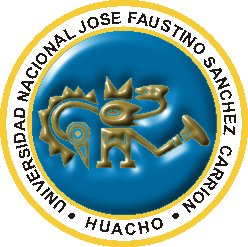 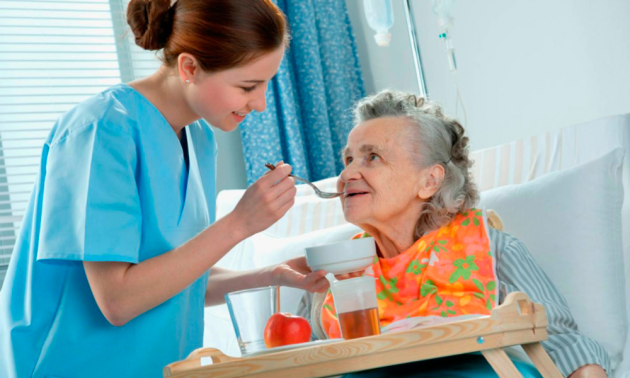 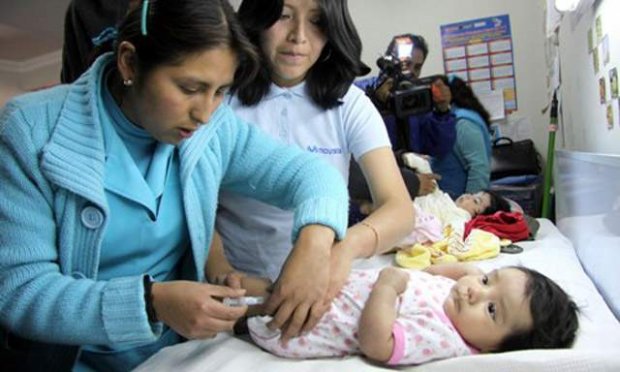 UNIVERSIDAD NACIONAL JOSÉ FAUSTINO SÁNCHEZ CARRIÓNFacultad de Medicina Humana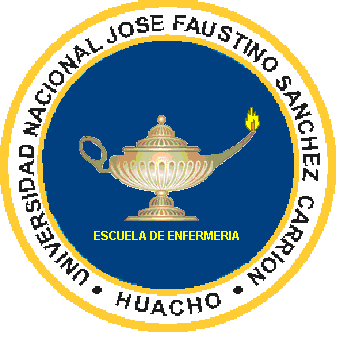 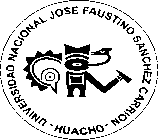 Escuela Académico Profesional de EnfermeríaSÍLABOASIGNATURA: FARMACOLOGIA APLICADA A ENFERMERIA2017-IDATOS GENERALESCódigo de la Asignatura		: 51203Escuela Académico Profesional	:  ENFERMERIADepartamento Académico  	:  ENFERMERIACiclo				:  II  Créditos				:  03Plan de Estudios			: Enferm.- 06-01Condición: Obligatorio o Electivo    :  OBLIGATORIOHoras Semanales			:  Pre-requisito		             :  QUIMICASemestre Académico		:   2017-IDocente				:  Médico Cirujano VALLADARES  VERGARA, EDGAR IVÁN	Colegiatura			: C.M.P  Nº 45612SUMILLALa asignatura de Farmacología aplicada a la Enfermería pertenece al área de ciencias básicas, es parte integral de la carrera de Enfermería, siendo de naturaleza teórico-práctico, que está dirigido a estudiantes de Enfermería del quinto ciclo. Este curso sentara las bases de su aplicación racional y científica en la utilización de los medicamentos, es decir reconocer agentes terapéuticos, sus propiedades, reacciones e interacciones; en concordancia con la patrología prevalente en nuestro medio; comprende el estudio de las siguientes unidades: principios generales de farmacología, farmacocinética, farmacodinamia, farmacología de sistema nervioso, farmacología de los aparatos y sistemas, farmacología de los antimicrobianos y avances en  farmacología.CAPACIDADES AL FINALIZAR EL CURSOV:     INDICADORES DE LOGRO DE CAPACIDAD AL FINALIZAR EL CURSOV.  DESARROLLO DE LAS UNIDADES DIDACTICAS:                                                                                                                                                               VI.  METODOLOGIA:3.1. ESTRATEGIAS METOLDOLOGICASEl proceso de enseñanza aprendizaje tendrá un carácter teórico-práctico y  ello se desarrollará teniendo en cuenta los siguientes métodos, técnicas e instrumentos.  METODOLOGÍA			           TÉCNICAS E INSTRUMENTOS      Clases Teóricas	Se hará uso de Clases Magistrales, Expositivas, Seminarios, Fórum, seminario taller. Los instrumentos a usar serán: Medios Audiovisuales: Transparencias, pizarras, cuadros sinópticos, videos, proyector, data displey.      Clases Prácticas	Se hará uso de Clases seminario taller, Observacional y Experimental con animales, Expositivas. Los instrumentos a usar serán: Fichas de observación, de efectos farmacológicos en mamíferos pequeños, Discusión de resultados      Las clases teóricas se realizan principalmente en la Universidad.Las clases Prácticas se llevan a cabo en el laboratorio designado por las autoridades  de la escuela de Enfermería.Las clases se deben desarrollar con la participación  activa de los estudiantes.MEDIOS Y MATERIALES DE ENSEÑANZA:En relación a los medios: Se utilizaran el aula de clases, laboratorio de ciencias básicas, laboratorio de fisiología y  anatomía de la escuela para la experimentación farmacológica.En relación a los materiales: Se hará uso de productos farmacéuticos, medicamentos y algunos animales pequeños de experimentación (cobayo, ratones, ratas o sapos). Así mismo, se requiere material de administración de medicamentos parenterales para animales a experimentar, goteros y  juegos de cirugía menor (para la disección), mandiles, guantes, papel Graf y periódico, antisépticos (para mantener asepsia) bolsas negras y rojas (Para la eliminación de deshechos contaminados)METODOLOGIA DE EVALUACIÓN:El proceso enseñanza – aprendizaje se medirá teniendo en cuenta  las siguientes evaluaciones:a)EVALUACIÓN DIAGNÓSTICAEs una evaluación de tipo escrita o verbal que será tomada al inicio de la asignatura, será de tipo cancelatorio con preguntas abiertas y no formará parte del promedio final. Tiene como  objetivo realizar un diagnóstico situacional del conocimiento que los estudiantes traen a la Universidad, medir el nivel cognoscitivo preambular y servirá para tomar decisiones y estrategias en adelante.b)EVALUACIÓN SUMATIVAEs una evaluación de tipo verbal que será tomada durante las clases. Será de tipo no cancelatorio con preguntas abiertas y formará parte del promedio de cada uno de los 4 módulos. Tiene como objetivo el de mantener en forma permanente y actualizada los tópicos ya ejecutados.c)EVALUACIÓN FORMATIVAEs una evaluación cancelatorio de tipo variable, prediseñado o escrito con preguntas abiertas, cerradas, afirmativas o negativas, con o sin alternativos múltiple, con gráficos Se toman por cada capítulo mínimo 1 examen en cada uno de los 4 Modulo. Así mismo, se considerará un trabajo de investigación formativaCARACTERISTICAS DE LA EVALUACIONA)Las evaluaciones  serán permanentes haciendo uso de las evaluaciones formativas y sumativas, la que a su vez considera  a las evaluaciones de contenido, producto y desempeño y se ejecutaran al concluir  la unidad o Modulo (Comprende un total de 4 Módulos) .Además se evalúa  la participación de los estudiantes en los seminarios, mesa redonda, desarrollo de casos y trabajos aplicativos al término de cada unidad.B)El promedio para cada evaluación parcial por modulo se obtiene de la siguiente manera: MÓDULO -EC (evaluación de conocimiento): 20%-EP (evaluación de producto): 40%-ED (evaluación de desempeño): 40%El Promedio del Módulo se obtiene de la adición de las 3 evaluaciones (EC+EP+ED) C)Alumno que en forma injustificada no documentada falte a los exámenes o   exposiciones y prácticas, tendrá como nota CERO.D) Se evaluará con el sistema vigesimal, con escala del 1 al 20 nota aprobatoria de 11 y no se considera el redondeo de los decimales, excepto en el PROMEDIO FINAL.E)Para aprobar la asignatura por lo menos se deben haber aprobado el 80% de los     Capítulos.  F)Se tomarán por lo menos 01 examen teórico y práctico, (salvo acuerdos internos entre el docente y los estudiantes) al término de cada Módulo o unidad didáctica programado (según el cronograma académico del presente semestre por la vicerrectoría académica) en donde se incluyen la evaluación del conocimiento, evaluación de producto y evaluación de desempeño.  Así mismo, se considerará un trabajo de investigación formativa.BIBLIOGRAFÍA BASICA Y COMPLEMENTARIALibros de Consulta Teoría y práctica:GOODMAN & GILMAN. 2012. Las bases farmacológicas de la terapéutica. Editorial: McGraw-Hill. Interamericana. 12 EdiciónKatzung BG, Masters S, Trevors A. 2013. Farmacología Básica y Clínica, 12a ed. McGraw Hill Interamericana.Velazquez L. 2013. Farmacología Básica y Clínica. 19a. Ed. Médica Panamericana, Madrid.Medimecum.2013.GuÍa de Terapia Farmacológica, 18a ed. Editorial Adis International.Palomino de la Gala R. 2012. Prescripción razonada de fármacos sobre bases fisiopatológicas. Ed. Concytec, Lima Perú. Oscanoa T, Castañeda B. (2012). Calidad de la Prescripción Farmacológica en Geriatría. 2da edición. Edita CONCYTEC.Page Cl, Curtis M. 2001. Farmacología Integrada. 1ra. Ed. Harcourt. Madrid España.Rang  y Dale. 2014.Farmacología, 8va Ed. Harcourt/Churchill Livingstone, Flores. 2003. Farmacología Humana. Ed. Masson.Litter.  Farmacología. Edit. Ateneo. ArgentinaSomoza H. Beatriz,  Cano G. Victoria, Enrique G. Pedro, López (2012) Farmacología en Enfermería-Casos Clínicos. Edit. PanamericanaVelasco M., Alfonso,  Pardos Laudo, y Col. (2014) Prácticas de Farmacología.  2da  Edición. Valladolid-España 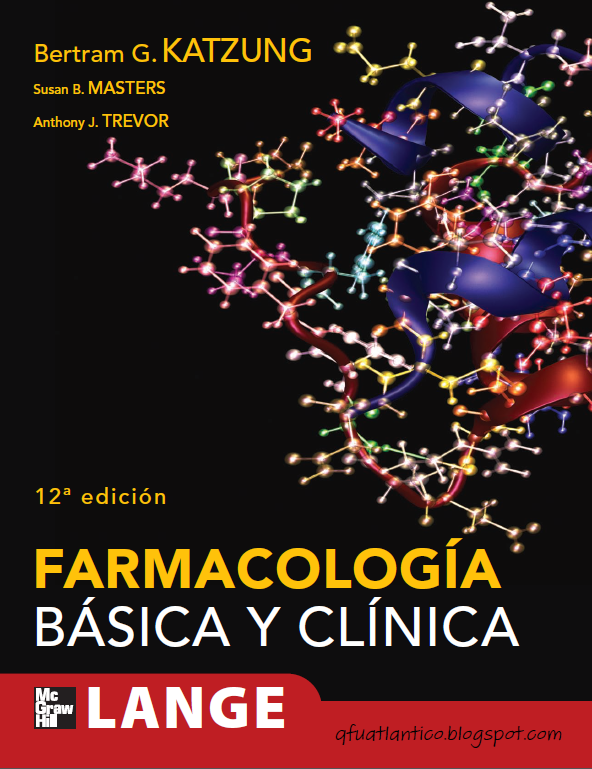 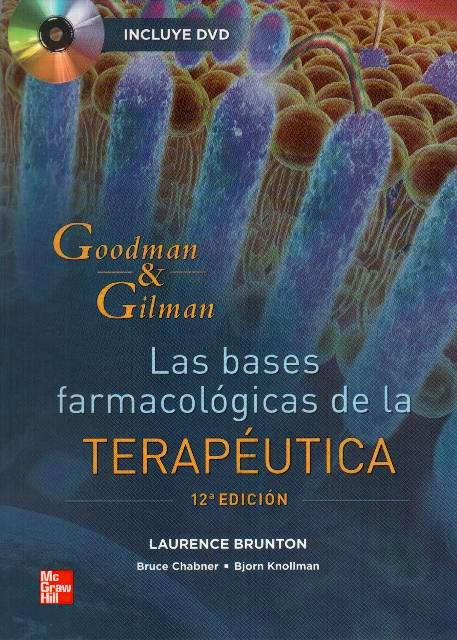 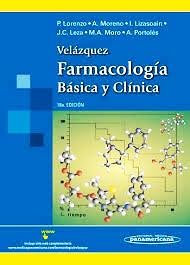 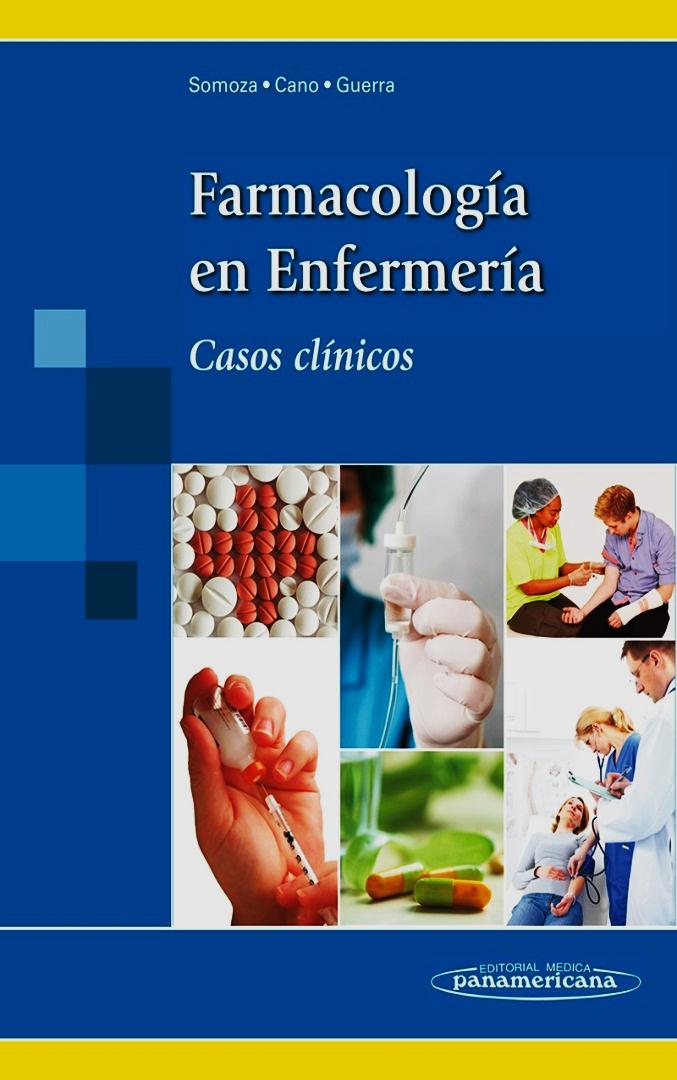 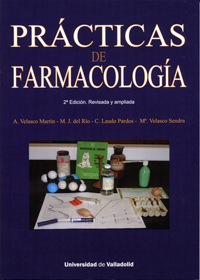 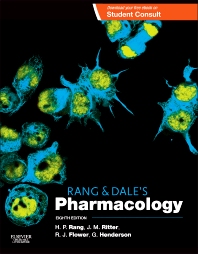 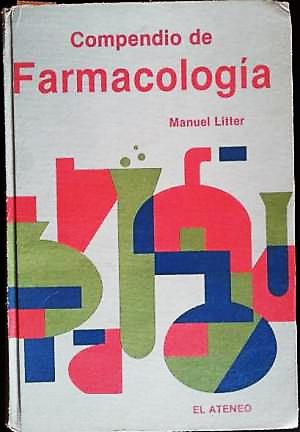 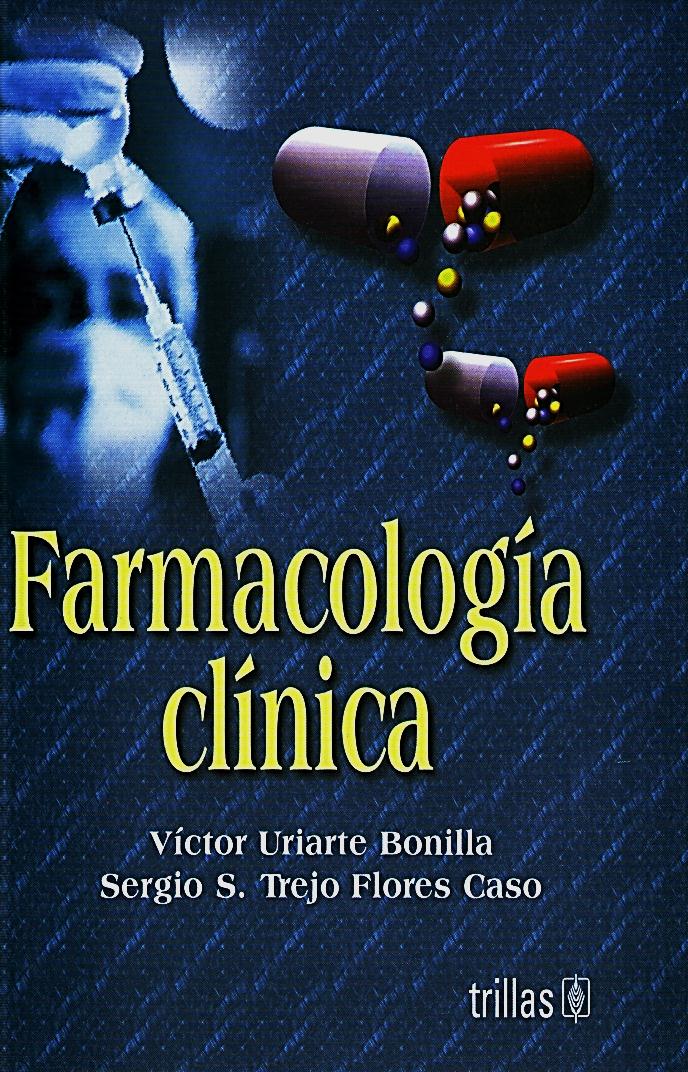 SOFTWARE DE ANATOMÍA HUMANA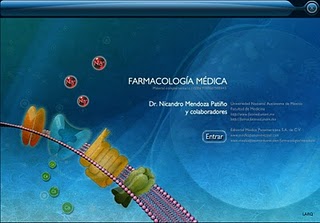 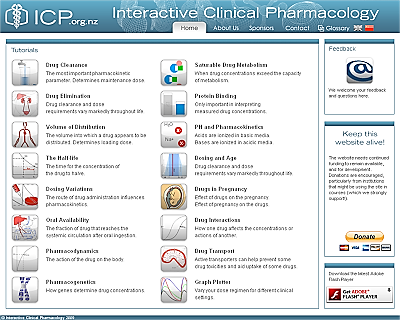 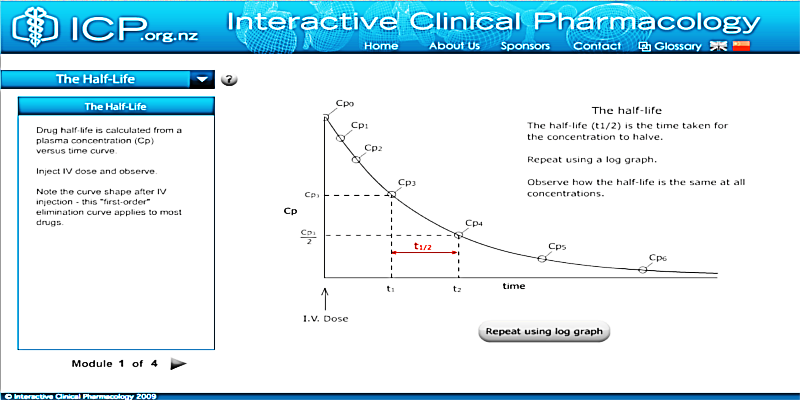 C)PAGINAS WEB DE ANATOMIA Y FISIOLOGIAPortalfarma.com: http://www.portalfarma.com/
El Medicamento en la Red: http://www.infomedicamento.net/.Saludaliafarma.com: http://www.saludaliafarma.com/
BIT-Boletín de Información Farmacoterapéutica de Navarra: http://www.cfnavarra.es/WebGN/SOU/publicac/BJ/inicio.HTM
BIF - Boletín Informativo de farmacovigilancia: http://www.cfnavarra.es/BIF/DEFAULT.HTMLFarmacología Clínica - Prescripción de Fármacos: http://www.hup.es/ecl/far/index.html
Rx List con Monografías en Inglés:http://www.rxlist.com/-http://www.rxlist.com/cgi/generic/index.html 
http://translate.google.com/translate?hl=es&sl=en&u=http://www.rxlist.com/cgi/generic/index.html  http://www.healthtouch.com/ 
http://translate.google.com/translate?hl=es&sl=en&u=http://www.healthtouch.com/Vademécums: HIPOCRATES Vademécum:http://www.hipocrates.com/vademe/CADIME: http://www.easp.es/cadime/ 
http://www.easp.es/cadime/asp/realizar_consulta_FNT.aspPLM-Latina.com: http://www.plmlatina.com/ 
http://www.sociedadescientificas.com/vade.htmPR-Vademecum: http://www.prvademecum.com/Pantalla_paises.asp 
AreaSalud - Anuario Farmacológico: http://www.areasalud.com/http://www.areasalud.com/anuario_farmacologico_anfa/alfa_pri.asp?busca=a&submit=BuscarEn Evaluación:NLM National Library of Medicine - Drug Information
http://www.nlm.nih.gov/medlineplus/druginformation.html (En Ingles).
http://translate.google.com/translate?hl=es&sl=en&u=http://www.nlm.nih.gov/medlineplus/druginformation.html Bases Farmacológicas de la Anestesiahttp://www.anestesia.com.mx/drugs.htmlBuenaSalud Inc. http://www.buenasalud.com/ - http://www.buenasalud.com/enc/ Colegio oficial de farmacéuticos de Bizkaia: http://www.cofbizkaia.net/Infopaq: http://www.caracasvirtual.com/infopac/PMFARMA.COM. http://www.pmfarma.com/Farma.com: http://www.farma.com/http://www.farma.com/directorio/Bases_de_datos/ BIAM Banque de Données Automatisée sur les Médicaments: http://www.biam2.org/ Ayuda TRADUCTOR EN LINEA
Dirección General de Farmacia y Productos Sanitarios: http://www.msc.es/farmacia/home.htm
Página del Ministerio Español de Sanidad y ConsumoDrug InfoNet: http://www.druginfonet.com/ Drug Product Database (DPD). http://www.hc-sc.gc.ca/hpb/drugs-dpd/searcheng.html 
Base de datos canadiense de medicamentos. Traducido:
http://translate.google.com/translate?hl=es&sl=en&u=http://www.hc-sc.gc.ca/hpb/drugs-dpd/searcheng.html Facultade de Medicina UNAM - Consejo de Salubridad General: http://www.facmed.unam.mx/consejo/
http://www.facmed.unam.mx/consejo/publica/genericos.html Internet Mental Health - Medications http://www.mentalhealth.com/fr30.html 
Traducido: http://translate.google.com/translate?hl=es&sl=en&u=http://www.mentalhealth.com/fr30.html MedicineNet.com: http://www.medicinenet.com/Script/Main/hp.asp?li=MNI&d=41& 
Recomendamos su hipervínculo MedicineNet - List of medications Traducido:
http://translate.google.com/translate?hl=es&sl=en&u=http://www.medicinenet.com/Script/Main/hp.asp?li=MNI&d=41& Pharmac: http://www.pharmac.govt.nz/ PharmWeb - Pharmacy Information on the Web: http://www.pharmweb.net/Philadelphia Online-Drug Search: http://health.phillynews.com/pharmacy/search.asp 
Uno de los principales buscadores de esta especialidad. Traducido:
http://translate.google.com/translate?hl=es&sl=en&u=http://web.realcities.com/content/rc/health/pchealth/philly/pharmacy/search.asp Psicofarmacología on line: http://psicofarmacologia.bizland.com/Psicofarm.html
Excelente sitio de actualización en neuropsicofarmacología en forma gratuita y en españolSouth African Medicines Formulary:http://www.uct.ac.za/depts/pha/samf/contents.htm Base de datos sudafricana de medicamentos.Vademecum internacional: http://vademecum.medicom.es/ 
Vademecum Internacional, importante medio de información de medicamentos, tanto por la calidad de su información, la cantidad de especialidades recopiladas, la actualización de nuevos productos y por su amplia difusión.VIDAL pro: http://www.vidalpro.net/ Ayuda TRADUCTOR EN LINEAOtras Páginas web BAYER S.A.
http://www.bayerandina.com/bayerand.nsf/HomePage?OpenForm - http://www.bayer.com/ - http://salud.bayer.es/ BIOGEN - LABORATORIOS BIOGEN DE COLOMBIA S.A.
http://www.laboratoriosbiogen.com/BOEHRINGER - BOEHRINGER INGELHEIM S.A.
http://www.bog.boehringer-ingelheim.com/ - http://www.boehringer-ingelheim.com/ CALIFORNIA - LABORATORIOS CALIFORNIA S.A.
http://www.californialabs.comCHALVER - LABORATORIOS CHALVER DE COLOMBIA LTDA.
http://www.chalver.com/GENFAR - LABORATORIOS GENERICOS FARMACEUTICOS S.A.
www.genfar.com.coGLAXO-SMITHKLINE
http://co.gsk.com/ - http://www.gsk.com/GRUNENTHAL - GRUNENTHAL COLOMBIANA S.A.
http://www.grunenthal.com/LA SANTE - LABORATORIOS LA SANTE S.A.
http://www.lasante.com.co/ MERCK - MERCK COLOMBIA S.A.
www.merck-col.com.coQUIFARMA - LABORATORIOS QUIFARMA LTDA.
http://medellin.cetcol.net.co/~quifarmaROCHE - PRODUCTOS ROCHE S.A.
www.roche.com.co - http://www.roche.com/ SYNTHESIS - LABORATORIOS SYNTHESIS & CIA S.C.A.
www.synthesis.com.coEn Observación:
www.abbott.com 
http://www.allergan.com/ 
http://www.Baxter.com/ 
http://www.bms.com/ 
http://www.knoll.de/knoll-ag/html/e/home.htm 
http://www.lilly.com/ 
www.mallinckrodt.com 
http://www.merck.com/home.html 
http://www.msd.es//inicio.html 
http://www.novartis.com/index.html 
http://www.organon.com/ 
http://www.parke-davis.com/version_4/index.html 
http://www.pfizer.com/main.html 
http://www.pnu.com/ns4index.html 
http://www.sch-plough.com/ 
http://www.serono-usa.com/ 
www.serocol.com.co
http://www.sb.com/ 
http://www.ahp.com/wyeth.htm 
http://www.zeneca.com/zpharma/a2z.htm Revistas y Portales: ARS Pharmaceutica:http://www.ugr.es/~bqosso/ars.htmASCOLFARMA Asociación Colombiana de Farmacología:http://www.ascolfarma.com/Boletín informativo del Centro de Farmacovigilancia de Aragón 
http://wzar.unizar.es/cfva/bol/Doctor's Guide:http://www.docguide.com/dgc.nsf/la/Medicentro.Med.Informatica.727709 Drug Information Association:http://www.diahome.org/Spanish/www_dia2.htmlInPharm - InterScience: http://www.inpharm.com/ Revista de la Sociedad Española de Quimioterapia http://www.prous.es/SEQ/main.html
Revista Española de Salud Pública: http://www.msc.es/revistas/resp/home.htmThe World List of Schools of Pharmacy - Facultades de FARMACIA de TODO EL MUNDO
http://www.cf.ac.uk/phrmy/WWW-WSP/ Sitos en evaluación:CUADERNOS DE FORMULACION MAGISTRAL: http://members.nbci.com/formulas/ 
FarmaNet de Ediciones Farmavet, S.L. ¡Visite aquí Sitios Web de Laboratorios!
http://www.farmanet.com/farmanet/laborato.htm
DrugBase The WWW guide to medication: http://www.drugbase.co.za/ Fredrik Hed's HomepageFrancom's Pharmacy Page
Gold Standard Multimedia: Clinical Pharmacology Resource, interacciones con otras drogas , Internet Mental Health-MedicationsInternet Self Assesment in Pharmacology:http://www-users.cs.umn.edu/~isap/welcome.html 
John's Drug Information WWW PageLawrence Brown's Pharmacy Student Page
newsgroup started (sci.med.pharmacystudents). Medical College of Wisconsin Antibiotic Guide
Medical Equipment & Pharmaceutical Manufacturers: http://www.mtdesk.com/mfg.shtm NetPharmacology-University of Utah:
http://lysine.pharm.utah.edu/ 
PCS - Performance Drug ListPharmacy Links of Scott's Page
http://www.vii.com/~darwin/pharmacy.htm Ayuda TRADUCTOR EN LINEA
Pharmacy Related Conferences
Pharmacy Sites SCHOOLS OF PHARMACY IN THE UNITED STATES:
http://www.li.net/~edhayes/rx.html Pharmacy Week Jobs Listing
Psychopharmocology Tips
Search DRUGS-Medscape-First Data Bank [Registro inicial gratuito]WWW Virtual Library Pharmacy:http://www.cpb.uokhsc.edu/pharmacy/ 
CAPACIDAD DE LA UNIDAD DIDACTICANOMBRE DE LA UNIDAD DIDACTICASEMANAUNIDADITomando como referencia a los datos y acontecimientos de la evolución de la historia de la farmacología, el estudiante de enfermería tomara la  información y le permitirá asumir  los diferentes logros y aportes que contribuyeron a esta ciencia. Al estudiar la farmacología general, los estudiantes podrán conocer las propiedades de las drogas o compuestos químicos que tienen acción sobre la materia viva, relacionada con la medicina y otras ciencias considerando el origen, propiedades físicas y químicas, la presentación, los efectos bioquímicos y fisiológicos, los mecanismos de acción, la absorción, la distribución, la biotransformación y la excreción, así como el uso terapéutico y de otra índole de los fármaco.INTRODUCCION A LA FARMACOLOGIA Y FARMACOLOGIA GENERAL4SEMANASUNIDADIIEl conocimiento de  la farmacología especial, permite al estudiante hacer uso de conocimientos relacionados con los medicamentos usados en tejidos especiales o  sistemas especiales, que en esta unidad permitirá adquirir información acerca del  la inflamación, del aparato digestivo, cardiaco respiratorio y cardiovascular, que le permitirá tomar decisiones de la acción y efecto farmacológico de cada uno de los fármacos usados en dichos sistemas y así mismo reconocer su efecto toxico.FARMACOLOGIA ESPECIAL DE LOS SISTEMAS I(Farmacología de la inflamación, del aparato respiratorio, digestivo y cardiovascular)4SEMANASUNIDADIIILa complementación de conocimientos de farmacología especial, en este caso la farmacología de  sistema urinario, renal, endocrina y  nervioso permite suplementar información de la acción y efecto farmacológico en otros tejidos especiales y otros órganos no estudiados en la primera parte especial, preparando íntegramente  al estudiante de enfermería para afrontar problemas de salud y el manejo de medicamentos relacionado con los diferentes sistemas y órganos.El conocimiento acerca de la psicofarmacología es de particular relevancia en la comprensión y tratamiento de los fenómenos psíquicos y somáticos asociados, no puede soslayarse la importancia que la buena relación médico-paciente ejerce sobre el proceso terapéutico.FARMACOLOGIA ESPECIAL DE LOS SISTEMAS II(Farmacología del sistema urinario-genital renal, endocrina,   nervioso y psiquiátrico)4SEMANASUNIDADIVLa adquisición  de conocimientos acerca de  los fármacos  antimicrobianos permite al profesional de enfermería conlleva a hacer uso de estos  en la terapéutica de las enfermedades infecciosas, constituyendo la base fundamental en la curación y control de las infecciones favoreciendo el panorama de la morbilidad y mortalidad del usuario, en el que estas afecciones ocupan el primer lugar entre las causas de muerte. FARMACOLOGIA ANTIINFECCIOSA Y ANTIPARASITARIA3SEMANASNºINDICADORES DE LOGRO DE CAPACIDAD AL FINALIZAR EL CURSO1Deciden ejecutar  la comprobación de las teorías con la investigación formativa.2Identifican a los principales fármacos que actúan modulando el sistema emocional y Antipsiquiátricos 3Reconoce los principios generales de toxicología y la toma de decisiones adecuada interrelacionando a los medicamentos generales neutralizantes.4Muestra actitud científica orientada al desarrollo de nuevos procedimientos de aprendizaje y de investigación en el campo de la farmacología.5Reconocen las principales drogas que se hacen uso en el sistema gastrointestinal incluyendo su capacidad para ser manipulados en el alivio de los síntomas de este sistema.6Aplica un sistema de retroalimentación individual y grupal, potenciando su capacidad de aprendizaje  afrontar los temas complicados de la farmacología 7Aplica la correlación entre la teoría y la práctica experimental que permite obtener mejor conocimiento de los temas farmacológicos8Reconoce los fármacos principales que actúan en el sistema nervioso y pueden colaborar en la toma de decisiones en casos de identificar problemas patológicos relacionados con este sistema.9Diferencian las características de cada una de las subdivisiones que tiene la farmacología general y la especial10Conoce los fármacos que actúan en el sistema cardiovascular y pueden identificar el uso adecuado en las diferentes patologías de este sistema.11Toma decisiones concretas en el momento de administrar medicamentos considerando las diferentes vías de administración de fármacos y su importancia en cada proceso patológico.12Identifica los medicamentos utilizados en la farmacología general las usas en los procesos patológicos considerando la acción y el efecto farmacológico y sus efectos adversos.13Identificar la importancia, funciones, inervaciones e irrigación de las estructuras anatómicas.14Diferencias los diferentes fármacos principales usados en el sistema urinario y renal y participan en la terapia de su administración.15Tienen los conocimientos necesarios y adecuados de farmacología que le permitan utilizar los mismos para su desarrollo en la carrera, en el campo clínico. 16Conocen los principales fármacos que actúan sobre el sistema respiratorio y colaboran en la tomar de decisiones en cada uno de los signos y síntomas patológicos de este sistema17Valoran la importancia de los fármacos principales usados en el sistema endocrino y participan en la terapia de su administración.18Realizan comparaciones entre las diferentes divisiones de la farmacología general Identifican a los principales fármacos que actúan modulando el sistema emocional y Antipsiquiátricos19Reconocen los fármacos antinfecciosos y diferencian cuales pueden ser utilizados en enfermedades infecciosas bacterianas, virales, micóticas y parasitarias20Rescatar los acontecimientos, personajes y conocimiento obtenidos producto de la evolución histórica de la farmacología.21Conocen manejo adecuado  de los AINES colaborando en la mitigación del dolor y la inflamación como la fiebre.unidad didáctica I: Introducción a  la farmacología  y farmacología general CAPACIDAD  DE LA UNIDAD DIDÁCTICA I: Tomando como referencia a los datos y acontecimientos de la evolución de la historia de la farmacología, el estudiante de enfermería tomara la  información y le permitirá asumir  los diferentes logros y aportes que contribuyeron a esta ciencia. Al estudiar la farmacología general, los estudiantes podrán conocer las propiedades de las drogas o compuestos químicos que tienen acción sobre la materia viva, relacionada con la medicina y otras ciencias considerando el origen, propiedades físicas y químicas, la presentación, los efectos bioquímicos y fisiológicos, los mecanismos de acción, la absorción, la distribución, la biotransformación y la excreción, así como el uso terapéutico y de otra índole de los fármaco.CAPACIDAD  DE LA UNIDAD DIDÁCTICA I: Tomando como referencia a los datos y acontecimientos de la evolución de la historia de la farmacología, el estudiante de enfermería tomara la  información y le permitirá asumir  los diferentes logros y aportes que contribuyeron a esta ciencia. Al estudiar la farmacología general, los estudiantes podrán conocer las propiedades de las drogas o compuestos químicos que tienen acción sobre la materia viva, relacionada con la medicina y otras ciencias considerando el origen, propiedades físicas y químicas, la presentación, los efectos bioquímicos y fisiológicos, los mecanismos de acción, la absorción, la distribución, la biotransformación y la excreción, así como el uso terapéutico y de otra índole de los fármaco.CAPACIDAD  DE LA UNIDAD DIDÁCTICA I: Tomando como referencia a los datos y acontecimientos de la evolución de la historia de la farmacología, el estudiante de enfermería tomara la  información y le permitirá asumir  los diferentes logros y aportes que contribuyeron a esta ciencia. Al estudiar la farmacología general, los estudiantes podrán conocer las propiedades de las drogas o compuestos químicos que tienen acción sobre la materia viva, relacionada con la medicina y otras ciencias considerando el origen, propiedades físicas y químicas, la presentación, los efectos bioquímicos y fisiológicos, los mecanismos de acción, la absorción, la distribución, la biotransformación y la excreción, así como el uso terapéutico y de otra índole de los fármaco.CAPACIDAD  DE LA UNIDAD DIDÁCTICA I: Tomando como referencia a los datos y acontecimientos de la evolución de la historia de la farmacología, el estudiante de enfermería tomara la  información y le permitirá asumir  los diferentes logros y aportes que contribuyeron a esta ciencia. Al estudiar la farmacología general, los estudiantes podrán conocer las propiedades de las drogas o compuestos químicos que tienen acción sobre la materia viva, relacionada con la medicina y otras ciencias considerando el origen, propiedades físicas y químicas, la presentación, los efectos bioquímicos y fisiológicos, los mecanismos de acción, la absorción, la distribución, la biotransformación y la excreción, así como el uso terapéutico y de otra índole de los fármaco.CAPACIDAD  DE LA UNIDAD DIDÁCTICA I: Tomando como referencia a los datos y acontecimientos de la evolución de la historia de la farmacología, el estudiante de enfermería tomara la  información y le permitirá asumir  los diferentes logros y aportes que contribuyeron a esta ciencia. Al estudiar la farmacología general, los estudiantes podrán conocer las propiedades de las drogas o compuestos químicos que tienen acción sobre la materia viva, relacionada con la medicina y otras ciencias considerando el origen, propiedades físicas y químicas, la presentación, los efectos bioquímicos y fisiológicos, los mecanismos de acción, la absorción, la distribución, la biotransformación y la excreción, así como el uso terapéutico y de otra índole de los fármaco.CAPACIDAD  DE LA UNIDAD DIDÁCTICA I: Tomando como referencia a los datos y acontecimientos de la evolución de la historia de la farmacología, el estudiante de enfermería tomara la  información y le permitirá asumir  los diferentes logros y aportes que contribuyeron a esta ciencia. Al estudiar la farmacología general, los estudiantes podrán conocer las propiedades de las drogas o compuestos químicos que tienen acción sobre la materia viva, relacionada con la medicina y otras ciencias considerando el origen, propiedades físicas y químicas, la presentación, los efectos bioquímicos y fisiológicos, los mecanismos de acción, la absorción, la distribución, la biotransformación y la excreción, así como el uso terapéutico y de otra índole de los fármaco.CAPACIDAD  DE LA UNIDAD DIDÁCTICA I: Tomando como referencia a los datos y acontecimientos de la evolución de la historia de la farmacología, el estudiante de enfermería tomara la  información y le permitirá asumir  los diferentes logros y aportes que contribuyeron a esta ciencia. Al estudiar la farmacología general, los estudiantes podrán conocer las propiedades de las drogas o compuestos químicos que tienen acción sobre la materia viva, relacionada con la medicina y otras ciencias considerando el origen, propiedades físicas y químicas, la presentación, los efectos bioquímicos y fisiológicos, los mecanismos de acción, la absorción, la distribución, la biotransformación y la excreción, así como el uso terapéutico y de otra índole de los fármaco.CAPACIDAD  DE LA UNIDAD DIDÁCTICA I: Tomando como referencia a los datos y acontecimientos de la evolución de la historia de la farmacología, el estudiante de enfermería tomara la  información y le permitirá asumir  los diferentes logros y aportes que contribuyeron a esta ciencia. Al estudiar la farmacología general, los estudiantes podrán conocer las propiedades de las drogas o compuestos químicos que tienen acción sobre la materia viva, relacionada con la medicina y otras ciencias considerando el origen, propiedades físicas y químicas, la presentación, los efectos bioquímicos y fisiológicos, los mecanismos de acción, la absorción, la distribución, la biotransformación y la excreción, así como el uso terapéutico y de otra índole de los fármaco.unidad didáctica I: Introducción a  la farmacología  y farmacología general SEMANACONTENIDOSCONTENIDOSCONTENIDOSCONTENIDOSCONTENIDOSESTRATEGIA DIDÁCTICAINDICADORES DE LOGRO DE LA CAPACIDAD unidad didáctica I: Introducción a  la farmacología  y farmacología general SEMANAConceptualProcedimentalProcedimentalActitudinalActitudinalESTRATEGIA DIDÁCTICAINDICADORES DE LOGRO DE LA CAPACIDAD unidad didáctica I: Introducción a  la farmacología  y farmacología general 1Historia de la farmacología, personajes Importantes que contribuyeron a la farmacología, concepto de Farmacología, su ubicación dentro de las ciencias, Clasificación, ramas, relación con otras ciencias. 1-A)Identifica etapas,  acontecimiento históricos que contribuyeron en la evolución   farmacológica  B)Conceptualiza la farmacología, su  clasificación 2-A)Define  medicamentos y conoce  la proveniencia de los mismos3-A)Describe las diferentes formas de presentación de los drogas y medicamentos4-A)Define acción y el efecto farmacológico    B)Reconoce los efectos        secundarios de los fármacos y los receptores donde actúan los mismos. 5-A)Conoce las etapas y ocurrencias de un fármaco que recorre el  organismo desde su absorción hasta su eliminación.    B)Identifica a los factores que regulan la farmacocinética6.A)Identifica los efectos tóxicos de los medicamentos y sus síntomas que pueden ocasionar.1-A)Identifica etapas,  acontecimiento históricos que contribuyeron en la evolución   farmacológica  B)Conceptualiza la farmacología, su  clasificación 2-A)Define  medicamentos y conoce  la proveniencia de los mismos3-A)Describe las diferentes formas de presentación de los drogas y medicamentos4-A)Define acción y el efecto farmacológico    B)Reconoce los efectos        secundarios de los fármacos y los receptores donde actúan los mismos. 5-A)Conoce las etapas y ocurrencias de un fármaco que recorre el  organismo desde su absorción hasta su eliminación.    B)Identifica a los factores que regulan la farmacocinética6.A)Identifica los efectos tóxicos de los medicamentos y sus síntomas que pueden ocasionar.1-Selecciona acontecimientos trascendentales en la evolución de la farmacología2.-Seleciona los fármacos teniendo en consideración el origen de las mismas3.-Diferencia los diferentes preparados farmacológicos y conoce su utilidad en cada uno de sus presentaciones5.-Esquematiza las diferentes etapas que sigue el curso de un fármaco en el organismo.6.-Diferencia los efectos adversos de los efectos tóxicos de los fármacos1-Selecciona acontecimientos trascendentales en la evolución de la farmacología2.-Seleciona los fármacos teniendo en consideración el origen de las mismas3.-Diferencia los diferentes preparados farmacológicos y conoce su utilidad en cada uno de sus presentaciones5.-Esquematiza las diferentes etapas que sigue el curso de un fármaco en el organismo.6.-Diferencia los efectos adversos de los efectos tóxicos de los fármacos1-Conferencia 2-Clase Magistral.3-Seminario tallerPráctica N°1 4-Clase Magistral y Seminario Práctica N°25-Clase Magistraly dinámica grupalPráctica N°36.-SemnarioPractica Nº 4Conoce las etapas de la evolución farmacológica y los conceptos básicos de fármaco y drogaIdentifica plenamente el uso  de una  determinada presentación  farmacológica y su importancia llustra cuál es el proceso fisiológico de un  fármaco en el organismo, identificando cada uno de sus procesos hasta su eliminaciónSabe diferenciar el efecto farmacológico de la acción farmacológica.Conoce cuales son los signos y síntomas principales de una de intoxicación medicamentosa en forma general.unidad didáctica I: Introducción a  la farmacología  y farmacología general 2Farmacognosia: Concepto. Droga, fármaco, Nomenclatura. Receta. Procedencia y origen de los fármacos (fuentes). Métodos óptimos de producción  y control la calidad de las drogas. Farmacotécnia: Elaboración de medicamento, , formas de presentación de los fármacos1-A)Identifica etapas,  acontecimiento históricos que contribuyeron en la evolución   farmacológica  B)Conceptualiza la farmacología, su  clasificación 2-A)Define  medicamentos y conoce  la proveniencia de los mismos3-A)Describe las diferentes formas de presentación de los drogas y medicamentos4-A)Define acción y el efecto farmacológico    B)Reconoce los efectos        secundarios de los fármacos y los receptores donde actúan los mismos. 5-A)Conoce las etapas y ocurrencias de un fármaco que recorre el  organismo desde su absorción hasta su eliminación.    B)Identifica a los factores que regulan la farmacocinética6.A)Identifica los efectos tóxicos de los medicamentos y sus síntomas que pueden ocasionar.1-A)Identifica etapas,  acontecimiento históricos que contribuyeron en la evolución   farmacológica  B)Conceptualiza la farmacología, su  clasificación 2-A)Define  medicamentos y conoce  la proveniencia de los mismos3-A)Describe las diferentes formas de presentación de los drogas y medicamentos4-A)Define acción y el efecto farmacológico    B)Reconoce los efectos        secundarios de los fármacos y los receptores donde actúan los mismos. 5-A)Conoce las etapas y ocurrencias de un fármaco que recorre el  organismo desde su absorción hasta su eliminación.    B)Identifica a los factores que regulan la farmacocinética6.A)Identifica los efectos tóxicos de los medicamentos y sus síntomas que pueden ocasionar.1-Selecciona acontecimientos trascendentales en la evolución de la farmacología2.-Seleciona los fármacos teniendo en consideración el origen de las mismas3.-Diferencia los diferentes preparados farmacológicos y conoce su utilidad en cada uno de sus presentaciones5.-Esquematiza las diferentes etapas que sigue el curso de un fármaco en el organismo.6.-Diferencia los efectos adversos de los efectos tóxicos de los fármacos1-Selecciona acontecimientos trascendentales en la evolución de la farmacología2.-Seleciona los fármacos teniendo en consideración el origen de las mismas3.-Diferencia los diferentes preparados farmacológicos y conoce su utilidad en cada uno de sus presentaciones5.-Esquematiza las diferentes etapas que sigue el curso de un fármaco en el organismo.6.-Diferencia los efectos adversos de los efectos tóxicos de los fármacos1-Conferencia 2-Clase Magistral.3-Seminario tallerPráctica N°1 4-Clase Magistral y Seminario Práctica N°25-Clase Magistraly dinámica grupalPráctica N°36.-SemnarioPractica Nº 4Conoce las etapas de la evolución farmacológica y los conceptos básicos de fármaco y drogaIdentifica plenamente el uso  de una  determinada presentación  farmacológica y su importancia llustra cuál es el proceso fisiológico de un  fármaco en el organismo, identificando cada uno de sus procesos hasta su eliminaciónSabe diferenciar el efecto farmacológico de la acción farmacológica.Conoce cuales son los signos y síntomas principales de una de intoxicación medicamentosa en forma general.unidad didáctica I: Introducción a  la farmacología  y farmacología general 34. Farmacodinamia: Acción y efecto farmacológico Placebos. Tipos de acción actividad intrínseca. Efectos en el cuerpo y efecto farmacológico Reacción adversa a medicamento. Dosis. Selectividad. Receptores y Unión a receptores  su  Afinidad receptores.                                        1-A)Identifica etapas,  acontecimiento históricos que contribuyeron en la evolución   farmacológica  B)Conceptualiza la farmacología, su  clasificación 2-A)Define  medicamentos y conoce  la proveniencia de los mismos3-A)Describe las diferentes formas de presentación de los drogas y medicamentos4-A)Define acción y el efecto farmacológico    B)Reconoce los efectos        secundarios de los fármacos y los receptores donde actúan los mismos. 5-A)Conoce las etapas y ocurrencias de un fármaco que recorre el  organismo desde su absorción hasta su eliminación.    B)Identifica a los factores que regulan la farmacocinética6.A)Identifica los efectos tóxicos de los medicamentos y sus síntomas que pueden ocasionar.1-A)Identifica etapas,  acontecimiento históricos que contribuyeron en la evolución   farmacológica  B)Conceptualiza la farmacología, su  clasificación 2-A)Define  medicamentos y conoce  la proveniencia de los mismos3-A)Describe las diferentes formas de presentación de los drogas y medicamentos4-A)Define acción y el efecto farmacológico    B)Reconoce los efectos        secundarios de los fármacos y los receptores donde actúan los mismos. 5-A)Conoce las etapas y ocurrencias de un fármaco que recorre el  organismo desde su absorción hasta su eliminación.    B)Identifica a los factores que regulan la farmacocinética6.A)Identifica los efectos tóxicos de los medicamentos y sus síntomas que pueden ocasionar.1-Selecciona acontecimientos trascendentales en la evolución de la farmacología2.-Seleciona los fármacos teniendo en consideración el origen de las mismas3.-Diferencia los diferentes preparados farmacológicos y conoce su utilidad en cada uno de sus presentaciones5.-Esquematiza las diferentes etapas que sigue el curso de un fármaco en el organismo.6.-Diferencia los efectos adversos de los efectos tóxicos de los fármacos1-Selecciona acontecimientos trascendentales en la evolución de la farmacología2.-Seleciona los fármacos teniendo en consideración el origen de las mismas3.-Diferencia los diferentes preparados farmacológicos y conoce su utilidad en cada uno de sus presentaciones5.-Esquematiza las diferentes etapas que sigue el curso de un fármaco en el organismo.6.-Diferencia los efectos adversos de los efectos tóxicos de los fármacos1-Conferencia 2-Clase Magistral.3-Seminario tallerPráctica N°1 4-Clase Magistral y Seminario Práctica N°25-Clase Magistraly dinámica grupalPráctica N°36.-SemnarioPractica Nº 4Conoce las etapas de la evolución farmacológica y los conceptos básicos de fármaco y drogaIdentifica plenamente el uso  de una  determinada presentación  farmacológica y su importancia llustra cuál es el proceso fisiológico de un  fármaco en el organismo, identificando cada uno de sus procesos hasta su eliminaciónSabe diferenciar el efecto farmacológico de la acción farmacológica.Conoce cuales son los signos y síntomas principales de una de intoxicación medicamentosa en forma general.unidad didáctica I: Introducción a  la farmacología  y farmacología general 45.  Farmacocinética: Modelos farmacocinéticos. Biodisponibilidad. Liberación. Absorción (Vías de administración. Características. Tipos. Distribución (Factores,  Volúmenes físicos del organismo, D c = V d . C p D a . B {\displaystyle Dc={\frac {Vd.Cp}{Da.B}}} Tasa de extracción, Unión a proteína .Metabolismo  biotransformación. Excreción: Parámetros farmacocinéticos de la excreción: Semivida, Aclaramiento, Estado de equilibrio6.  Farmacotoxicología: Reacción adversa, causas  y síntomas de toxicidad, Alergia y sensibilidad medicamentosa. Farmacodependencia.1-A)Identifica etapas,  acontecimiento históricos que contribuyeron en la evolución   farmacológica  B)Conceptualiza la farmacología, su  clasificación 2-A)Define  medicamentos y conoce  la proveniencia de los mismos3-A)Describe las diferentes formas de presentación de los drogas y medicamentos4-A)Define acción y el efecto farmacológico    B)Reconoce los efectos        secundarios de los fármacos y los receptores donde actúan los mismos. 5-A)Conoce las etapas y ocurrencias de un fármaco que recorre el  organismo desde su absorción hasta su eliminación.    B)Identifica a los factores que regulan la farmacocinética6.A)Identifica los efectos tóxicos de los medicamentos y sus síntomas que pueden ocasionar.1-A)Identifica etapas,  acontecimiento históricos que contribuyeron en la evolución   farmacológica  B)Conceptualiza la farmacología, su  clasificación 2-A)Define  medicamentos y conoce  la proveniencia de los mismos3-A)Describe las diferentes formas de presentación de los drogas y medicamentos4-A)Define acción y el efecto farmacológico    B)Reconoce los efectos        secundarios de los fármacos y los receptores donde actúan los mismos. 5-A)Conoce las etapas y ocurrencias de un fármaco que recorre el  organismo desde su absorción hasta su eliminación.    B)Identifica a los factores que regulan la farmacocinética6.A)Identifica los efectos tóxicos de los medicamentos y sus síntomas que pueden ocasionar.1-Selecciona acontecimientos trascendentales en la evolución de la farmacología2.-Seleciona los fármacos teniendo en consideración el origen de las mismas3.-Diferencia los diferentes preparados farmacológicos y conoce su utilidad en cada uno de sus presentaciones5.-Esquematiza las diferentes etapas que sigue el curso de un fármaco en el organismo.6.-Diferencia los efectos adversos de los efectos tóxicos de los fármacos1-Selecciona acontecimientos trascendentales en la evolución de la farmacología2.-Seleciona los fármacos teniendo en consideración el origen de las mismas3.-Diferencia los diferentes preparados farmacológicos y conoce su utilidad en cada uno de sus presentaciones5.-Esquematiza las diferentes etapas que sigue el curso de un fármaco en el organismo.6.-Diferencia los efectos adversos de los efectos tóxicos de los fármacos1-Conferencia 2-Clase Magistral.3-Seminario tallerPráctica N°1 4-Clase Magistral y Seminario Práctica N°25-Clase Magistraly dinámica grupalPráctica N°36.-SemnarioPractica Nº 4Conoce las etapas de la evolución farmacológica y los conceptos básicos de fármaco y drogaIdentifica plenamente el uso  de una  determinada presentación  farmacológica y su importancia llustra cuál es el proceso fisiológico de un  fármaco en el organismo, identificando cada uno de sus procesos hasta su eliminaciónSabe diferenciar el efecto farmacológico de la acción farmacológica.Conoce cuales son los signos y síntomas principales de una de intoxicación medicamentosa en forma general.unidad didáctica I: Introducción a  la farmacología  y farmacología general EVALUACION DE LA UNIDAD DIDACTICAEVALUACION DE LA UNIDAD DIDACTICAEVALUACION DE LA UNIDAD DIDACTICAEVALUACION DE LA UNIDAD DIDACTICAEVALUACION DE LA UNIDAD DIDACTICAEVALUACION DE LA UNIDAD DIDACTICAEVALUACION DE LA UNIDAD DIDACTICAEVALUACION DE LA UNIDAD DIDACTICAunidad didáctica I: Introducción a  la farmacología  y farmacología general EVIDENCIA DE CONOCIMIENTOSEVIDENCIA DE CONOCIMIENTOSEVIDENCIA DE CONOCIMIENTOSEVIDENCIA DE PRODUCTOEVIDENCIA DE PRODUCTOEVIDENCIA DE DESEMPEÑOEVIDENCIA DE DESEMPEÑOEVIDENCIA DE DESEMPEÑOunidad didáctica I: Introducción a  la farmacología  y farmacología general Conoce, define y analiza la farmacología considerando sus principios generales, clasificación y las  subdivisiones de la farmacología general incluyendo los  procesos  en forma clara y precisaConoce, define y analiza la farmacología considerando sus principios generales, clasificación y las  subdivisiones de la farmacología general incluyendo los  procesos  en forma clara y precisaConoce, define y analiza la farmacología considerando sus principios generales, clasificación y las  subdivisiones de la farmacología general incluyendo los  procesos  en forma clara y precisaEntrega del informe y expone sobre las actividades prácticas de experimentación y hace un análisis concienzudo de  los resultados de los mismos en cada uno de los temas de farmacología general Entrega del informe y expone sobre las actividades prácticas de experimentación y hace un análisis concienzudo de  los resultados de los mismos en cada uno de los temas de farmacología general Demuestra  a través de diagramas y cuadros conceptuales  acerca de la farmacología general y su desarrollo  contextual Participa con criterio en cada uno de las practicas haciendo llegar su punto de vista analíticoDemuestra  a través de diagramas y cuadros conceptuales  acerca de la farmacología general y su desarrollo  contextual Participa con criterio en cada uno de las practicas haciendo llegar su punto de vista analíticoDemuestra  a través de diagramas y cuadros conceptuales  acerca de la farmacología general y su desarrollo  contextual Participa con criterio en cada uno de las practicas haciendo llegar su punto de vista analíticoUnidad Didáctica II: Farmacología especial de los sistemas ICAPACIDAD  DE LA UNIDAD DIDÁCTICA II : El conocimiento de  la farmacología especial, permite al estudiante hacer uso de conocimientos relacionados con los medicamentos usados en tejidos especiales o  sistemas especiales, que en esta unidad permitirá adquirir información acerca de  la inflamación, del aparato digestivo, cardiaco respiratorio y cardiovascular, que le permitirá tomar decisiones de la acción y efecto farmacológico de cada uno de los fármacos usados en dichos sistemas y así mismo reconocer su efecto toxicoCAPACIDAD  DE LA UNIDAD DIDÁCTICA II : El conocimiento de  la farmacología especial, permite al estudiante hacer uso de conocimientos relacionados con los medicamentos usados en tejidos especiales o  sistemas especiales, que en esta unidad permitirá adquirir información acerca de  la inflamación, del aparato digestivo, cardiaco respiratorio y cardiovascular, que le permitirá tomar decisiones de la acción y efecto farmacológico de cada uno de los fármacos usados en dichos sistemas y así mismo reconocer su efecto toxicoCAPACIDAD  DE LA UNIDAD DIDÁCTICA II : El conocimiento de  la farmacología especial, permite al estudiante hacer uso de conocimientos relacionados con los medicamentos usados en tejidos especiales o  sistemas especiales, que en esta unidad permitirá adquirir información acerca de  la inflamación, del aparato digestivo, cardiaco respiratorio y cardiovascular, que le permitirá tomar decisiones de la acción y efecto farmacológico de cada uno de los fármacos usados en dichos sistemas y así mismo reconocer su efecto toxicoCAPACIDAD  DE LA UNIDAD DIDÁCTICA II : El conocimiento de  la farmacología especial, permite al estudiante hacer uso de conocimientos relacionados con los medicamentos usados en tejidos especiales o  sistemas especiales, que en esta unidad permitirá adquirir información acerca de  la inflamación, del aparato digestivo, cardiaco respiratorio y cardiovascular, que le permitirá tomar decisiones de la acción y efecto farmacológico de cada uno de los fármacos usados en dichos sistemas y así mismo reconocer su efecto toxicoCAPACIDAD  DE LA UNIDAD DIDÁCTICA II : El conocimiento de  la farmacología especial, permite al estudiante hacer uso de conocimientos relacionados con los medicamentos usados en tejidos especiales o  sistemas especiales, que en esta unidad permitirá adquirir información acerca de  la inflamación, del aparato digestivo, cardiaco respiratorio y cardiovascular, que le permitirá tomar decisiones de la acción y efecto farmacológico de cada uno de los fármacos usados en dichos sistemas y así mismo reconocer su efecto toxicoCAPACIDAD  DE LA UNIDAD DIDÁCTICA II : El conocimiento de  la farmacología especial, permite al estudiante hacer uso de conocimientos relacionados con los medicamentos usados en tejidos especiales o  sistemas especiales, que en esta unidad permitirá adquirir información acerca de  la inflamación, del aparato digestivo, cardiaco respiratorio y cardiovascular, que le permitirá tomar decisiones de la acción y efecto farmacológico de cada uno de los fármacos usados en dichos sistemas y así mismo reconocer su efecto toxicoCAPACIDAD  DE LA UNIDAD DIDÁCTICA II : El conocimiento de  la farmacología especial, permite al estudiante hacer uso de conocimientos relacionados con los medicamentos usados en tejidos especiales o  sistemas especiales, que en esta unidad permitirá adquirir información acerca de  la inflamación, del aparato digestivo, cardiaco respiratorio y cardiovascular, que le permitirá tomar decisiones de la acción y efecto farmacológico de cada uno de los fármacos usados en dichos sistemas y así mismo reconocer su efecto toxicoCAPACIDAD  DE LA UNIDAD DIDÁCTICA II : El conocimiento de  la farmacología especial, permite al estudiante hacer uso de conocimientos relacionados con los medicamentos usados en tejidos especiales o  sistemas especiales, que en esta unidad permitirá adquirir información acerca de  la inflamación, del aparato digestivo, cardiaco respiratorio y cardiovascular, que le permitirá tomar decisiones de la acción y efecto farmacológico de cada uno de los fármacos usados en dichos sistemas y así mismo reconocer su efecto toxicoUnidad Didáctica II: Farmacología especial de los sistemas ISEMANACONTENIDOSCONTENIDOSCONTENIDOSCONTENIDOSCONTENIDOSESTRATEGIA DIDÁCTICAINDICADORES DE LOGRO DE LA CAPACIDAD Unidad Didáctica II: Farmacología especial de los sistemas ISEMANAConceptualProcedimentalProcedimentalActitudinalActitudinalESTRATEGIA DIDÁCTICAINDICADORES DE LOGRO DE LA CAPACIDAD Unidad Didáctica II: Farmacología especial de los sistemas I5Farmacología de la inflamación: Medicamentos que actúan en la inflamación: Los AINES y  esteroides, inhibidores de la reacción leucocitaria.A)Describe las similitudes y diferencias entre los AINEs.B)Demuestra los mecanismos de acción de los esteroides y como modifican la actividad fisiológica.A)Reconoce los fármacos que modifican la actividad cardiacaB)Identifica lo medicamentos antihipertensivos y la modificación el control de  presión vascular.Conoce los fármacos que modifican la actividad fisiología respiratoria y el uso en las patologías ventilatorias y conductos  respiratorios.A)Identifica el mecanismo de acción de los medicamentos del aparato digestivo.B)Conoce el mecanismo de su acción y efecto farmacológica incluyendo su uso en patologías propias de este sistemaA)Describe las similitudes y diferencias entre los AINEs.B)Demuestra los mecanismos de acción de los esteroides y como modifican la actividad fisiológica.A)Reconoce los fármacos que modifican la actividad cardiacaB)Identifica lo medicamentos antihipertensivos y la modificación el control de  presión vascular.Conoce los fármacos que modifican la actividad fisiología respiratoria y el uso en las patologías ventilatorias y conductos  respiratorios.A)Identifica el mecanismo de acción de los medicamentos del aparato digestivo.B)Conoce el mecanismo de su acción y efecto farmacológica incluyendo su uso en patologías propias de este sistemaToma decisiones adecuadas en relación a uso de los diferentes tipos de AINES.Utiliza acertadamente  los fármacos en cada uno de las patologías cardiacas y vasculares, haciendo una disquisición entre los mismos Precisa la importancia de los fármacos del aparato respira torio, utiliza adecuablemente los principios activos en cada uno de la semiología respiratoria.   Interviene  con calidad en la administración de fármacos del aparato digestivo en el momento oportuno.Toma decisiones adecuadas en relación a uso de los diferentes tipos de AINES.Utiliza acertadamente  los fármacos en cada uno de las patologías cardiacas y vasculares, haciendo una disquisición entre los mismos Precisa la importancia de los fármacos del aparato respira torio, utiliza adecuablemente los principios activos en cada uno de la semiología respiratoria.   Interviene  con calidad en la administración de fármacos del aparato digestivo en el momento oportuno.1-Seminario 2-Clase Magistral.  Practica N°53-Seminario taller  Práctica N°64-Clase Magistral y Seminario taller  Práctica N°7Demuestra habilidades y conocimiento en el manejo y selección de aines en cada uno de las patologías de origen inflamatorioConoce  los efectos y acciones farmacológicos de los medicamentos inotrópicos positivos y negativos, así como los antihipertensivos y toma las decisiones pertinentes en cada uno de los casos de origen cardiovascularInterviene en los diferentes procedimientos de la administración de fármacos del aparato respiratorio con conocimiento y precauciónReconoce los diferentes tipos de fármacos relacionados con el aparato digestivo y puede diferenciar la acción y efecto farmacológico de cada  uno de ellos.Unidad Didáctica II: Farmacología especial de los sistemas I6Farmacología del aparato cardiovascular: Inotrópicos positivos y  negativos, antiarrítmicos,  dilatadores vasculares, antitrombóticos, antiagregantes plaquetarios y anticoagulantes. AntihipertensivosA)Describe las similitudes y diferencias entre los AINEs.B)Demuestra los mecanismos de acción de los esteroides y como modifican la actividad fisiológica.A)Reconoce los fármacos que modifican la actividad cardiacaB)Identifica lo medicamentos antihipertensivos y la modificación el control de  presión vascular.Conoce los fármacos que modifican la actividad fisiología respiratoria y el uso en las patologías ventilatorias y conductos  respiratorios.A)Identifica el mecanismo de acción de los medicamentos del aparato digestivo.B)Conoce el mecanismo de su acción y efecto farmacológica incluyendo su uso en patologías propias de este sistemaA)Describe las similitudes y diferencias entre los AINEs.B)Demuestra los mecanismos de acción de los esteroides y como modifican la actividad fisiológica.A)Reconoce los fármacos que modifican la actividad cardiacaB)Identifica lo medicamentos antihipertensivos y la modificación el control de  presión vascular.Conoce los fármacos que modifican la actividad fisiología respiratoria y el uso en las patologías ventilatorias y conductos  respiratorios.A)Identifica el mecanismo de acción de los medicamentos del aparato digestivo.B)Conoce el mecanismo de su acción y efecto farmacológica incluyendo su uso en patologías propias de este sistemaToma decisiones adecuadas en relación a uso de los diferentes tipos de AINES.Utiliza acertadamente  los fármacos en cada uno de las patologías cardiacas y vasculares, haciendo una disquisición entre los mismos Precisa la importancia de los fármacos del aparato respira torio, utiliza adecuablemente los principios activos en cada uno de la semiología respiratoria.   Interviene  con calidad en la administración de fármacos del aparato digestivo en el momento oportuno.Toma decisiones adecuadas en relación a uso de los diferentes tipos de AINES.Utiliza acertadamente  los fármacos en cada uno de las patologías cardiacas y vasculares, haciendo una disquisición entre los mismos Precisa la importancia de los fármacos del aparato respira torio, utiliza adecuablemente los principios activos en cada uno de la semiología respiratoria.   Interviene  con calidad en la administración de fármacos del aparato digestivo en el momento oportuno.1-Seminario 2-Clase Magistral.  Practica N°53-Seminario taller  Práctica N°64-Clase Magistral y Seminario taller  Práctica N°7Demuestra habilidades y conocimiento en el manejo y selección de aines en cada uno de las patologías de origen inflamatorioConoce  los efectos y acciones farmacológicos de los medicamentos inotrópicos positivos y negativos, así como los antihipertensivos y toma las decisiones pertinentes en cada uno de los casos de origen cardiovascularInterviene en los diferentes procedimientos de la administración de fármacos del aparato respiratorio con conocimiento y precauciónReconoce los diferentes tipos de fármacos relacionados con el aparato digestivo y puede diferenciar la acción y efecto farmacológico de cada  uno de ellos.Unidad Didáctica II: Farmacología especial de los sistemas I73. Farmacología  del aparato respiratorio: Broncodilatadores,, Mucolíticos,, Antitusígenos, Antialérgicos respiratorios, Glucocorticoides, Antileucotrienos, ,Expectorantes, Surfactante  Moduladores de la respuesta inmunitaria respiratoriaA)Describe las similitudes y diferencias entre los AINEs.B)Demuestra los mecanismos de acción de los esteroides y como modifican la actividad fisiológica.A)Reconoce los fármacos que modifican la actividad cardiacaB)Identifica lo medicamentos antihipertensivos y la modificación el control de  presión vascular.Conoce los fármacos que modifican la actividad fisiología respiratoria y el uso en las patologías ventilatorias y conductos  respiratorios.A)Identifica el mecanismo de acción de los medicamentos del aparato digestivo.B)Conoce el mecanismo de su acción y efecto farmacológica incluyendo su uso en patologías propias de este sistemaA)Describe las similitudes y diferencias entre los AINEs.B)Demuestra los mecanismos de acción de los esteroides y como modifican la actividad fisiológica.A)Reconoce los fármacos que modifican la actividad cardiacaB)Identifica lo medicamentos antihipertensivos y la modificación el control de  presión vascular.Conoce los fármacos que modifican la actividad fisiología respiratoria y el uso en las patologías ventilatorias y conductos  respiratorios.A)Identifica el mecanismo de acción de los medicamentos del aparato digestivo.B)Conoce el mecanismo de su acción y efecto farmacológica incluyendo su uso en patologías propias de este sistemaToma decisiones adecuadas en relación a uso de los diferentes tipos de AINES.Utiliza acertadamente  los fármacos en cada uno de las patologías cardiacas y vasculares, haciendo una disquisición entre los mismos Precisa la importancia de los fármacos del aparato respira torio, utiliza adecuablemente los principios activos en cada uno de la semiología respiratoria.   Interviene  con calidad en la administración de fármacos del aparato digestivo en el momento oportuno.Toma decisiones adecuadas en relación a uso de los diferentes tipos de AINES.Utiliza acertadamente  los fármacos en cada uno de las patologías cardiacas y vasculares, haciendo una disquisición entre los mismos Precisa la importancia de los fármacos del aparato respira torio, utiliza adecuablemente los principios activos en cada uno de la semiología respiratoria.   Interviene  con calidad en la administración de fármacos del aparato digestivo en el momento oportuno.1-Seminario 2-Clase Magistral.  Practica N°53-Seminario taller  Práctica N°64-Clase Magistral y Seminario taller  Práctica N°7Demuestra habilidades y conocimiento en el manejo y selección de aines en cada uno de las patologías de origen inflamatorioConoce  los efectos y acciones farmacológicos de los medicamentos inotrópicos positivos y negativos, así como los antihipertensivos y toma las decisiones pertinentes en cada uno de los casos de origen cardiovascularInterviene en los diferentes procedimientos de la administración de fármacos del aparato respiratorio con conocimiento y precauciónReconoce los diferentes tipos de fármacos relacionados con el aparato digestivo y puede diferenciar la acción y efecto farmacológico de cada  uno de ellos.Unidad Didáctica II: Farmacología especial de los sistemas I84.  Farmacología  del aparato digestivo:Fármacos que regulan la motilidad gástrica, Fármacos en el reflujo gastroesofágico y esofagitis. Antiespasmódicos,  eméticos,  antieméticos, antiulcerosos. Inhibidores de la secreción de HCl y los que inhiben receptores gástricos.  Antidiarréicos y laxantes. .A)Describe las similitudes y diferencias entre los AINEs.B)Demuestra los mecanismos de acción de los esteroides y como modifican la actividad fisiológica.A)Reconoce los fármacos que modifican la actividad cardiacaB)Identifica lo medicamentos antihipertensivos y la modificación el control de  presión vascular.Conoce los fármacos que modifican la actividad fisiología respiratoria y el uso en las patologías ventilatorias y conductos  respiratorios.A)Identifica el mecanismo de acción de los medicamentos del aparato digestivo.B)Conoce el mecanismo de su acción y efecto farmacológica incluyendo su uso en patologías propias de este sistemaA)Describe las similitudes y diferencias entre los AINEs.B)Demuestra los mecanismos de acción de los esteroides y como modifican la actividad fisiológica.A)Reconoce los fármacos que modifican la actividad cardiacaB)Identifica lo medicamentos antihipertensivos y la modificación el control de  presión vascular.Conoce los fármacos que modifican la actividad fisiología respiratoria y el uso en las patologías ventilatorias y conductos  respiratorios.A)Identifica el mecanismo de acción de los medicamentos del aparato digestivo.B)Conoce el mecanismo de su acción y efecto farmacológica incluyendo su uso en patologías propias de este sistemaToma decisiones adecuadas en relación a uso de los diferentes tipos de AINES.Utiliza acertadamente  los fármacos en cada uno de las patologías cardiacas y vasculares, haciendo una disquisición entre los mismos Precisa la importancia de los fármacos del aparato respira torio, utiliza adecuablemente los principios activos en cada uno de la semiología respiratoria.   Interviene  con calidad en la administración de fármacos del aparato digestivo en el momento oportuno.Toma decisiones adecuadas en relación a uso de los diferentes tipos de AINES.Utiliza acertadamente  los fármacos en cada uno de las patologías cardiacas y vasculares, haciendo una disquisición entre los mismos Precisa la importancia de los fármacos del aparato respira torio, utiliza adecuablemente los principios activos en cada uno de la semiología respiratoria.   Interviene  con calidad en la administración de fármacos del aparato digestivo en el momento oportuno.1-Seminario 2-Clase Magistral.  Practica N°53-Seminario taller  Práctica N°64-Clase Magistral y Seminario taller  Práctica N°7Demuestra habilidades y conocimiento en el manejo y selección de aines en cada uno de las patologías de origen inflamatorioConoce  los efectos y acciones farmacológicos de los medicamentos inotrópicos positivos y negativos, así como los antihipertensivos y toma las decisiones pertinentes en cada uno de los casos de origen cardiovascularInterviene en los diferentes procedimientos de la administración de fármacos del aparato respiratorio con conocimiento y precauciónReconoce los diferentes tipos de fármacos relacionados con el aparato digestivo y puede diferenciar la acción y efecto farmacológico de cada  uno de ellos.Unidad Didáctica II: Farmacología especial de los sistemas IEVALUACION DE LA UNIDAD DIDACTICAEVALUACION DE LA UNIDAD DIDACTICAEVALUACION DE LA UNIDAD DIDACTICAEVALUACION DE LA UNIDAD DIDACTICAEVALUACION DE LA UNIDAD DIDACTICAEVALUACION DE LA UNIDAD DIDACTICAEVALUACION DE LA UNIDAD DIDACTICAEVALUACION DE LA UNIDAD DIDACTICAUnidad Didáctica II: Farmacología especial de los sistemas IEVIDENCIA DE CONOCIMIENTOSEVIDENCIA DE CONOCIMIENTOSEVIDENCIA DE CONOCIMIENTOSEVIDENCIA DE PRODUCTOEVIDENCIA DE PRODUCTOEVIDENCIA DE DESEMPEÑOEVIDENCIA DE DESEMPEÑOEVIDENCIA DE DESEMPEÑOUnidad Didáctica II: Farmacología especial de los sistemas IExpone y hace una disquisición de los fármacos de la inflamación, del aparato digestivo, respiratorio y cardiovascular. Expone y hace una disquisición de los fármacos de la inflamación, del aparato digestivo, respiratorio y cardiovascular. Expone y hace una disquisición de los fármacos de la inflamación, del aparato digestivo, respiratorio y cardiovascular. Elabora  informes de las practicas sobre acción y efecto farmacológicos realizados en animales de experimentación.. Elabora  informes de las practicas sobre acción y efecto farmacológicos realizados en animales de experimentación.. Demuestra conocer claramente la acción y efecto farmacológico de los medicamentos  de la inflamación, del aparato digestivo, respiratorio y cardiovascular.Demuestra conocer claramente la acción y efecto farmacológico de los medicamentos  de la inflamación, del aparato digestivo, respiratorio y cardiovascular.Demuestra conocer claramente la acción y efecto farmacológico de los medicamentos  de la inflamación, del aparato digestivo, respiratorio y cardiovascular.Unidad Didáctica III :  Farmacología especial de los sistemas IICAPACIDAD  DE LA UNIDAD DIDÁCTICA III: La complementación de conocimientos de farmacología especial, en este caso la farmacología de  sistema urinario, renal, endocrina y  nervioso permite suplementar información de la acción y efecto farmacológico en otros tejidos especiales y otros órganos no estudiados en la primera parte especial, preparando íntegramente  al estudiante de enfermería para afrontar problemas de salud y el manejo de medicamentos relacionado con los diferentes sistemas y órganos. El conocimiento acerca de la psicofarmacología es de particular relevancia en la comprensión y tratamiento de los fenómenos psíquicos y somáticos asociados, no puede soslayarse la importancia que la buena relación médico-paciente ejerce sobre el proceso terapéutico.CAPACIDAD  DE LA UNIDAD DIDÁCTICA III: La complementación de conocimientos de farmacología especial, en este caso la farmacología de  sistema urinario, renal, endocrina y  nervioso permite suplementar información de la acción y efecto farmacológico en otros tejidos especiales y otros órganos no estudiados en la primera parte especial, preparando íntegramente  al estudiante de enfermería para afrontar problemas de salud y el manejo de medicamentos relacionado con los diferentes sistemas y órganos. El conocimiento acerca de la psicofarmacología es de particular relevancia en la comprensión y tratamiento de los fenómenos psíquicos y somáticos asociados, no puede soslayarse la importancia que la buena relación médico-paciente ejerce sobre el proceso terapéutico.CAPACIDAD  DE LA UNIDAD DIDÁCTICA III: La complementación de conocimientos de farmacología especial, en este caso la farmacología de  sistema urinario, renal, endocrina y  nervioso permite suplementar información de la acción y efecto farmacológico en otros tejidos especiales y otros órganos no estudiados en la primera parte especial, preparando íntegramente  al estudiante de enfermería para afrontar problemas de salud y el manejo de medicamentos relacionado con los diferentes sistemas y órganos. El conocimiento acerca de la psicofarmacología es de particular relevancia en la comprensión y tratamiento de los fenómenos psíquicos y somáticos asociados, no puede soslayarse la importancia que la buena relación médico-paciente ejerce sobre el proceso terapéutico.CAPACIDAD  DE LA UNIDAD DIDÁCTICA III: La complementación de conocimientos de farmacología especial, en este caso la farmacología de  sistema urinario, renal, endocrina y  nervioso permite suplementar información de la acción y efecto farmacológico en otros tejidos especiales y otros órganos no estudiados en la primera parte especial, preparando íntegramente  al estudiante de enfermería para afrontar problemas de salud y el manejo de medicamentos relacionado con los diferentes sistemas y órganos. El conocimiento acerca de la psicofarmacología es de particular relevancia en la comprensión y tratamiento de los fenómenos psíquicos y somáticos asociados, no puede soslayarse la importancia que la buena relación médico-paciente ejerce sobre el proceso terapéutico.CAPACIDAD  DE LA UNIDAD DIDÁCTICA III: La complementación de conocimientos de farmacología especial, en este caso la farmacología de  sistema urinario, renal, endocrina y  nervioso permite suplementar información de la acción y efecto farmacológico en otros tejidos especiales y otros órganos no estudiados en la primera parte especial, preparando íntegramente  al estudiante de enfermería para afrontar problemas de salud y el manejo de medicamentos relacionado con los diferentes sistemas y órganos. El conocimiento acerca de la psicofarmacología es de particular relevancia en la comprensión y tratamiento de los fenómenos psíquicos y somáticos asociados, no puede soslayarse la importancia que la buena relación médico-paciente ejerce sobre el proceso terapéutico.CAPACIDAD  DE LA UNIDAD DIDÁCTICA III: La complementación de conocimientos de farmacología especial, en este caso la farmacología de  sistema urinario, renal, endocrina y  nervioso permite suplementar información de la acción y efecto farmacológico en otros tejidos especiales y otros órganos no estudiados en la primera parte especial, preparando íntegramente  al estudiante de enfermería para afrontar problemas de salud y el manejo de medicamentos relacionado con los diferentes sistemas y órganos. El conocimiento acerca de la psicofarmacología es de particular relevancia en la comprensión y tratamiento de los fenómenos psíquicos y somáticos asociados, no puede soslayarse la importancia que la buena relación médico-paciente ejerce sobre el proceso terapéutico.CAPACIDAD  DE LA UNIDAD DIDÁCTICA III: La complementación de conocimientos de farmacología especial, en este caso la farmacología de  sistema urinario, renal, endocrina y  nervioso permite suplementar información de la acción y efecto farmacológico en otros tejidos especiales y otros órganos no estudiados en la primera parte especial, preparando íntegramente  al estudiante de enfermería para afrontar problemas de salud y el manejo de medicamentos relacionado con los diferentes sistemas y órganos. El conocimiento acerca de la psicofarmacología es de particular relevancia en la comprensión y tratamiento de los fenómenos psíquicos y somáticos asociados, no puede soslayarse la importancia que la buena relación médico-paciente ejerce sobre el proceso terapéutico.CAPACIDAD  DE LA UNIDAD DIDÁCTICA III: La complementación de conocimientos de farmacología especial, en este caso la farmacología de  sistema urinario, renal, endocrina y  nervioso permite suplementar información de la acción y efecto farmacológico en otros tejidos especiales y otros órganos no estudiados en la primera parte especial, preparando íntegramente  al estudiante de enfermería para afrontar problemas de salud y el manejo de medicamentos relacionado con los diferentes sistemas y órganos. El conocimiento acerca de la psicofarmacología es de particular relevancia en la comprensión y tratamiento de los fenómenos psíquicos y somáticos asociados, no puede soslayarse la importancia que la buena relación médico-paciente ejerce sobre el proceso terapéutico.Unidad Didáctica III :  Farmacología especial de los sistemas IISEMANACONTENIDOSCONTENIDOSCONTENIDOSCONTENIDOSCONTENIDOSESTRATEGIA DIDÁCTICAINDICADORES DE LOGRO DE LA CAPACIDAD Unidad Didáctica III :  Farmacología especial de los sistemas IISEMANAConceptualProcedimentalProcedimentalActitudinalActitudinalESTRATEGIA DIDÁCTICAINDICADORES DE LOGRO DE LA CAPACIDAD Unidad Didáctica III :  Farmacología especial de los sistemas II9Farmacología del sistema genito-urinario y renal. Antidiuréticos, Diuréticos, Analgésicos de la vía urinarias, Estimulantes de la erección peneana, Quelantes1-Define y conoce los fármacos que actúan en el sistema urogenital y renal2-Conoce los fármacos  que se utilizan en endocrinología, considerando su acción o remplazo farmacológico.3)A)Identifica los diferentes medicamentos usados en neurología considerando su acción y efecto farmacológico   B)Es meticuloso al hacer  uso de estos fármacos,   considera  su especificidad para cada patología 4.A)Conoce la diferencia entre un neuroléptico  típico de un  atípico.   B)Diferencia un medicamento antidepresivo de un ansiolítico.1-Define y conoce los fármacos que actúan en el sistema urogenital y renal2-Conoce los fármacos  que se utilizan en endocrinología, considerando su acción o remplazo farmacológico.3)A)Identifica los diferentes medicamentos usados en neurología considerando su acción y efecto farmacológico   B)Es meticuloso al hacer  uso de estos fármacos,   considera  su especificidad para cada patología 4.A)Conoce la diferencia entre un neuroléptico  típico de un  atípico.   B)Diferencia un medicamento antidepresivo de un ansiolítico.Diferencia y utiliza los fármacos en forma eficaz en las patologías urogenital y renal.Valora los principios activos de los fármacos usados en enfermedades endocrinas.Interactúa y analiza con sus compañeros acerca del uso cuidadoso de los fármacos que modulan el sistema nerviosoDecide en la toma de decisiones en el manejo de  fármacos  antipsiquiátricos en coordinación con el equipo de salud Diferencia y utiliza los fármacos en forma eficaz en las patologías urogenital y renal.Valora los principios activos de los fármacos usados en enfermedades endocrinas.Interactúa y analiza con sus compañeros acerca del uso cuidadoso de los fármacos que modulan el sistema nerviosoDecide en la toma de decisiones en el manejo de  fármacos  antipsiquiátricos en coordinación con el equipo de salud 1- Seminario 2-Clase Magistral.    Practica N°83-Seminario taller    Práctica N°94- Seminario taller y clase magistral      Práctica N°10Conoce los diversas tipos de fármacos que modifican las funciones de los órganos y sistema genital, urinario, renal, psiquiátrico nervioso, endocrino y lo relacionan con la acción o efecto farmacológicoReconoce los efectos secundarios o los no deseados de los fármacos que actúan sobre el sistema genitourinario, nervioso, endocrino y psiquiátrico.Razona en relación a las vías de administración de los fármacos que actúan modificando los diferentes sistemas en forma especificaInterviene en la toma de decisiones sobre  el uso adecuado de fármacos relacionados con el sistema renal, urinario, digestivo, endocrino, nervioso y psiquiátricoUnidad Didáctica III :  Farmacología especial de los sistemas II10Farmacología endocrina y del proceso metabólico: Fármacos en hipertiroidismo e hipotiroidismo, Fármacos antidiabéticos, Fármacos en el metabolismo del calcio, Fármacos  en la alteración de la capsula suprarrenal y en dislipidemia.1-Define y conoce los fármacos que actúan en el sistema urogenital y renal2-Conoce los fármacos  que se utilizan en endocrinología, considerando su acción o remplazo farmacológico.3)A)Identifica los diferentes medicamentos usados en neurología considerando su acción y efecto farmacológico   B)Es meticuloso al hacer  uso de estos fármacos,   considera  su especificidad para cada patología 4.A)Conoce la diferencia entre un neuroléptico  típico de un  atípico.   B)Diferencia un medicamento antidepresivo de un ansiolítico.1-Define y conoce los fármacos que actúan en el sistema urogenital y renal2-Conoce los fármacos  que se utilizan en endocrinología, considerando su acción o remplazo farmacológico.3)A)Identifica los diferentes medicamentos usados en neurología considerando su acción y efecto farmacológico   B)Es meticuloso al hacer  uso de estos fármacos,   considera  su especificidad para cada patología 4.A)Conoce la diferencia entre un neuroléptico  típico de un  atípico.   B)Diferencia un medicamento antidepresivo de un ansiolítico.Diferencia y utiliza los fármacos en forma eficaz en las patologías urogenital y renal.Valora los principios activos de los fármacos usados en enfermedades endocrinas.Interactúa y analiza con sus compañeros acerca del uso cuidadoso de los fármacos que modulan el sistema nerviosoDecide en la toma de decisiones en el manejo de  fármacos  antipsiquiátricos en coordinación con el equipo de salud Diferencia y utiliza los fármacos en forma eficaz en las patologías urogenital y renal.Valora los principios activos de los fármacos usados en enfermedades endocrinas.Interactúa y analiza con sus compañeros acerca del uso cuidadoso de los fármacos que modulan el sistema nerviosoDecide en la toma de decisiones en el manejo de  fármacos  antipsiquiátricos en coordinación con el equipo de salud 1- Seminario 2-Clase Magistral.    Practica N°83-Seminario taller    Práctica N°94- Seminario taller y clase magistral      Práctica N°10Conoce los diversas tipos de fármacos que modifican las funciones de los órganos y sistema genital, urinario, renal, psiquiátrico nervioso, endocrino y lo relacionan con la acción o efecto farmacológicoReconoce los efectos secundarios o los no deseados de los fármacos que actúan sobre el sistema genitourinario, nervioso, endocrino y psiquiátrico.Razona en relación a las vías de administración de los fármacos que actúan modificando los diferentes sistemas en forma especificaInterviene en la toma de decisiones sobre  el uso adecuado de fármacos relacionados con el sistema renal, urinario, digestivo, endocrino, nervioso y psiquiátricoUnidad Didáctica III :  Farmacología especial de los sistemas II11Farmacología sistema nervioso: Fármacos anestésicos, barbitúricos,  sedantes, Anticonvulsivantes, adrenérgico, noradrenérgico y antiadrenérgicos, muscarínicos, colinérgicos y anticolinérgicos, Fármacos Anticonvulsivantes, Antiparkinsonianos.1-Define y conoce los fármacos que actúan en el sistema urogenital y renal2-Conoce los fármacos  que se utilizan en endocrinología, considerando su acción o remplazo farmacológico.3)A)Identifica los diferentes medicamentos usados en neurología considerando su acción y efecto farmacológico   B)Es meticuloso al hacer  uso de estos fármacos,   considera  su especificidad para cada patología 4.A)Conoce la diferencia entre un neuroléptico  típico de un  atípico.   B)Diferencia un medicamento antidepresivo de un ansiolítico.1-Define y conoce los fármacos que actúan en el sistema urogenital y renal2-Conoce los fármacos  que se utilizan en endocrinología, considerando su acción o remplazo farmacológico.3)A)Identifica los diferentes medicamentos usados en neurología considerando su acción y efecto farmacológico   B)Es meticuloso al hacer  uso de estos fármacos,   considera  su especificidad para cada patología 4.A)Conoce la diferencia entre un neuroléptico  típico de un  atípico.   B)Diferencia un medicamento antidepresivo de un ansiolítico.Diferencia y utiliza los fármacos en forma eficaz en las patologías urogenital y renal.Valora los principios activos de los fármacos usados en enfermedades endocrinas.Interactúa y analiza con sus compañeros acerca del uso cuidadoso de los fármacos que modulan el sistema nerviosoDecide en la toma de decisiones en el manejo de  fármacos  antipsiquiátricos en coordinación con el equipo de salud Diferencia y utiliza los fármacos en forma eficaz en las patologías urogenital y renal.Valora los principios activos de los fármacos usados en enfermedades endocrinas.Interactúa y analiza con sus compañeros acerca del uso cuidadoso de los fármacos que modulan el sistema nerviosoDecide en la toma de decisiones en el manejo de  fármacos  antipsiquiátricos en coordinación con el equipo de salud 1- Seminario 2-Clase Magistral.    Practica N°83-Seminario taller    Práctica N°94- Seminario taller y clase magistral      Práctica N°10Conoce los diversas tipos de fármacos que modifican las funciones de los órganos y sistema genital, urinario, renal, psiquiátrico nervioso, endocrino y lo relacionan con la acción o efecto farmacológicoReconoce los efectos secundarios o los no deseados de los fármacos que actúan sobre el sistema genitourinario, nervioso, endocrino y psiquiátrico.Razona en relación a las vías de administración de los fármacos que actúan modificando los diferentes sistemas en forma especificaInterviene en la toma de decisiones sobre  el uso adecuado de fármacos relacionados con el sistema renal, urinario, digestivo, endocrino, nervioso y psiquiátricoUnidad Didáctica III :  Farmacología especial de los sistemas II12Farmacología  psiquiátrica: Fármacos neurolépticos, Antipsiquiátricos: Antipsicóticos típicos  y  atípicos. Ansiolíticos, Antidepresivos,  Neurolépticos 1-Define y conoce los fármacos que actúan en el sistema urogenital y renal2-Conoce los fármacos  que se utilizan en endocrinología, considerando su acción o remplazo farmacológico.3)A)Identifica los diferentes medicamentos usados en neurología considerando su acción y efecto farmacológico   B)Es meticuloso al hacer  uso de estos fármacos,   considera  su especificidad para cada patología 4.A)Conoce la diferencia entre un neuroléptico  típico de un  atípico.   B)Diferencia un medicamento antidepresivo de un ansiolítico.1-Define y conoce los fármacos que actúan en el sistema urogenital y renal2-Conoce los fármacos  que se utilizan en endocrinología, considerando su acción o remplazo farmacológico.3)A)Identifica los diferentes medicamentos usados en neurología considerando su acción y efecto farmacológico   B)Es meticuloso al hacer  uso de estos fármacos,   considera  su especificidad para cada patología 4.A)Conoce la diferencia entre un neuroléptico  típico de un  atípico.   B)Diferencia un medicamento antidepresivo de un ansiolítico.Diferencia y utiliza los fármacos en forma eficaz en las patologías urogenital y renal.Valora los principios activos de los fármacos usados en enfermedades endocrinas.Interactúa y analiza con sus compañeros acerca del uso cuidadoso de los fármacos que modulan el sistema nerviosoDecide en la toma de decisiones en el manejo de  fármacos  antipsiquiátricos en coordinación con el equipo de salud Diferencia y utiliza los fármacos en forma eficaz en las patologías urogenital y renal.Valora los principios activos de los fármacos usados en enfermedades endocrinas.Interactúa y analiza con sus compañeros acerca del uso cuidadoso de los fármacos que modulan el sistema nerviosoDecide en la toma de decisiones en el manejo de  fármacos  antipsiquiátricos en coordinación con el equipo de salud 1- Seminario 2-Clase Magistral.    Practica N°83-Seminario taller    Práctica N°94- Seminario taller y clase magistral      Práctica N°10Conoce los diversas tipos de fármacos que modifican las funciones de los órganos y sistema genital, urinario, renal, psiquiátrico nervioso, endocrino y lo relacionan con la acción o efecto farmacológicoReconoce los efectos secundarios o los no deseados de los fármacos que actúan sobre el sistema genitourinario, nervioso, endocrino y psiquiátrico.Razona en relación a las vías de administración de los fármacos que actúan modificando los diferentes sistemas en forma especificaInterviene en la toma de decisiones sobre  el uso adecuado de fármacos relacionados con el sistema renal, urinario, digestivo, endocrino, nervioso y psiquiátricoUnidad Didáctica III :  Farmacología especial de los sistemas IIEVALUACION DE LA UNIDAD DIDACTICAEVALUACION DE LA UNIDAD DIDACTICAEVALUACION DE LA UNIDAD DIDACTICAEVALUACION DE LA UNIDAD DIDACTICAEVALUACION DE LA UNIDAD DIDACTICAEVALUACION DE LA UNIDAD DIDACTICAEVALUACION DE LA UNIDAD DIDACTICAEVALUACION DE LA UNIDAD DIDACTICAUnidad Didáctica III :  Farmacología especial de los sistemas IIEVIDENCIA DE CONOCIMIENTOSEVIDENCIA DE CONOCIMIENTOSEVIDENCIA DE CONOCIMIENTOSEVIDENCIA DE PRODUCTOEVIDENCIA DE PRODUCTOEVIDENCIA DE DESEMPEÑOEVIDENCIA DE DESEMPEÑOEVIDENCIA DE DESEMPEÑOUnidad Didáctica III :  Farmacología especial de los sistemas IIDesarrolla la evaluación formativa relacionada con fármacos el sistema genital, urinario, renal, psiquiátrico nervioso, endocrino.Exposiciones sobre los fármacos que actúan sobre el sistema genital, urinario, renal, psiquiátrico nervioso, endocrino.Desarrolla la evaluación formativa relacionada con fármacos el sistema genital, urinario, renal, psiquiátrico nervioso, endocrino.Exposiciones sobre los fármacos que actúan sobre el sistema genital, urinario, renal, psiquiátrico nervioso, endocrino.Desarrolla la evaluación formativa relacionada con fármacos el sistema genital, urinario, renal, psiquiátrico nervioso, endocrino.Exposiciones sobre los fármacos que actúan sobre el sistema genital, urinario, renal, psiquiátrico nervioso, endocrino.Entrega del informe de las practicas considerando un análisis  adecuable de los resultados.Desarrolla las interrogantes planteadas relacionadas con las prácticas y fármacos que actúan sobre el sistema genital, urinario, renal, psiquiátrico nervioso, endocrino.Entrega del informe de las practicas considerando un análisis  adecuable de los resultados.Desarrolla las interrogantes planteadas relacionadas con las prácticas y fármacos que actúan sobre el sistema genital, urinario, renal, psiquiátrico nervioso, endocrino.Demuestra el uso correcto de los medicamentos el sistema genital, urinario, renal, psiquiátrico nervioso, endocrino teniendo en consideración su especificidad y el uso racional de los mismos. Demuestra el uso correcto de los medicamentos el sistema genital, urinario, renal, psiquiátrico nervioso, endocrino teniendo en consideración su especificidad y el uso racional de los mismos. Demuestra el uso correcto de los medicamentos el sistema genital, urinario, renal, psiquiátrico nervioso, endocrino teniendo en consideración su especificidad y el uso racional de los mismos. Unidad Didáctica Iv : Farmacología psiquiátrica y farmacología antimicrobiana, antiviral y antiparasitariaarCAPACIDAD  DE LA UNIDAD DIDÁCTICA IV : La adquisición  de conocimientos acerca de  los fármacos  antimicrobianos permite al profesional de enfermería conlleva a hacer uso de estos  en la terapéutica de las enfermedades infecciosas, constituyendo la base fundamental en la curación y control de las infecciones favoreciendo el panorama de la morbilidad y mortalidad del usuario, en el que estas afecciones ocupan el primer lugar entre las causas de muerte.CAPACIDAD  DE LA UNIDAD DIDÁCTICA IV : La adquisición  de conocimientos acerca de  los fármacos  antimicrobianos permite al profesional de enfermería conlleva a hacer uso de estos  en la terapéutica de las enfermedades infecciosas, constituyendo la base fundamental en la curación y control de las infecciones favoreciendo el panorama de la morbilidad y mortalidad del usuario, en el que estas afecciones ocupan el primer lugar entre las causas de muerte.CAPACIDAD  DE LA UNIDAD DIDÁCTICA IV : La adquisición  de conocimientos acerca de  los fármacos  antimicrobianos permite al profesional de enfermería conlleva a hacer uso de estos  en la terapéutica de las enfermedades infecciosas, constituyendo la base fundamental en la curación y control de las infecciones favoreciendo el panorama de la morbilidad y mortalidad del usuario, en el que estas afecciones ocupan el primer lugar entre las causas de muerte.CAPACIDAD  DE LA UNIDAD DIDÁCTICA IV : La adquisición  de conocimientos acerca de  los fármacos  antimicrobianos permite al profesional de enfermería conlleva a hacer uso de estos  en la terapéutica de las enfermedades infecciosas, constituyendo la base fundamental en la curación y control de las infecciones favoreciendo el panorama de la morbilidad y mortalidad del usuario, en el que estas afecciones ocupan el primer lugar entre las causas de muerte.CAPACIDAD  DE LA UNIDAD DIDÁCTICA IV : La adquisición  de conocimientos acerca de  los fármacos  antimicrobianos permite al profesional de enfermería conlleva a hacer uso de estos  en la terapéutica de las enfermedades infecciosas, constituyendo la base fundamental en la curación y control de las infecciones favoreciendo el panorama de la morbilidad y mortalidad del usuario, en el que estas afecciones ocupan el primer lugar entre las causas de muerte.CAPACIDAD  DE LA UNIDAD DIDÁCTICA IV : La adquisición  de conocimientos acerca de  los fármacos  antimicrobianos permite al profesional de enfermería conlleva a hacer uso de estos  en la terapéutica de las enfermedades infecciosas, constituyendo la base fundamental en la curación y control de las infecciones favoreciendo el panorama de la morbilidad y mortalidad del usuario, en el que estas afecciones ocupan el primer lugar entre las causas de muerte.CAPACIDAD  DE LA UNIDAD DIDÁCTICA IV : La adquisición  de conocimientos acerca de  los fármacos  antimicrobianos permite al profesional de enfermería conlleva a hacer uso de estos  en la terapéutica de las enfermedades infecciosas, constituyendo la base fundamental en la curación y control de las infecciones favoreciendo el panorama de la morbilidad y mortalidad del usuario, en el que estas afecciones ocupan el primer lugar entre las causas de muerte.CAPACIDAD  DE LA UNIDAD DIDÁCTICA IV : La adquisición  de conocimientos acerca de  los fármacos  antimicrobianos permite al profesional de enfermería conlleva a hacer uso de estos  en la terapéutica de las enfermedades infecciosas, constituyendo la base fundamental en la curación y control de las infecciones favoreciendo el panorama de la morbilidad y mortalidad del usuario, en el que estas afecciones ocupan el primer lugar entre las causas de muerte.Unidad Didáctica Iv : Farmacología psiquiátrica y farmacología antimicrobiana, antiviral y antiparasitariaarSEMANACONTENIDOSCONTENIDOSCONTENIDOSCONTENIDOSCONTENIDOSESTRATEGIA DIDÁCTICAINDICADORES DE LOGRO DE LA CAPACIDAD Unidad Didáctica Iv : Farmacología psiquiátrica y farmacología antimicrobiana, antiviral y antiparasitariaarSEMANAConceptualProcedimentalProcedimentalActitudinalActitudinalESTRATEGIA DIDÁCTICAINDICADORES DE LOGRO DE LA CAPACIDAD Unidad Didáctica Iv : Farmacología psiquiátrica y farmacología antimicrobiana, antiviral y antiparasitariaar13Farmacología antimicrobiana I-Antibióticos: Betalactámicos, sulfamidas, lincomisaceos, quinolonas, macrólidos, aminoglucósidos, tetraciclinas, Cloranfenicol,  etc.A)Describe y conoce el mecanismo de acción de los antibióticos.B)Conoce la clasificación de los antibióticos incluyendo su espectro bacteriano.A)Describe y conoce el mecanismo de acción de los medicamentos antivirales.B)Conoce la clasificación de los antivirales  incluyendo su espectro antiviral, retrovirales y no retrovirales A)Describe y conoce el mecanismo de acción de los medicamentos antiparasitarios.B)Conoce la clasificación de los antiparasitarios incluyendo los de amplio espectro, los de espectro reducido y los antiparasitarios específicos.A)Describe y conoce el mecanismo de acción de los antibióticos.B)Conoce la clasificación de los antibióticos incluyendo su espectro bacteriano.A)Describe y conoce el mecanismo de acción de los medicamentos antivirales.B)Conoce la clasificación de los antivirales  incluyendo su espectro antiviral, retrovirales y no retrovirales A)Describe y conoce el mecanismo de acción de los medicamentos antiparasitarios.B)Conoce la clasificación de los antiparasitarios incluyendo los de amplio espectro, los de espectro reducido y los antiparasitarios específicos.A)Utiliza los antibióticos en forma racional y adecuada.     B)Identifica los antibióticos y hace prevalecer su uso considerando los de primera elección y de segunda línea.A)Utiliza  los   antivirales   en forma específica y necesario.     B)Identifica los antivirales y hace prevalecer su uso considerando los riesgos y beneficios y los de primera elección en patología viral.A)Utiliza los antiparasitarios específicos para cada una de las patologías en forma racional y necesario.     B)Identifica los antibióticos y hace prevalecer su uso considerando los de primera elección y los de segunda línea.A)Utiliza los antibióticos en forma racional y adecuada.     B)Identifica los antibióticos y hace prevalecer su uso considerando los de primera elección y de segunda línea.A)Utiliza  los   antivirales   en forma específica y necesario.     B)Identifica los antivirales y hace prevalecer su uso considerando los riesgos y beneficios y los de primera elección en patología viral.A)Utiliza los antiparasitarios específicos para cada una de las patologías en forma racional y necesario.     B)Identifica los antibióticos y hace prevalecer su uso considerando los de primera elección y los de segunda línea.1- Seminario-Taller     Practica N°112-Clase Magistral.3-Seminario taller    Práctica N°12Fundamenta y toma decisiones adecuables en el uso de medicamentos  antibacterianos en cada uno de las enfermedades infecciosos.Identifica los medicamentos antivirales con conocimiento de la acción y efecto farmacológico y los usa en forma racional.Conoce la  importancia de los antiparasitarios en el tratamiento de las enfermedades parasitarias, teniendo en cuenta  su especificidadUnidad Didáctica Iv : Farmacología psiquiátrica y farmacología antimicrobiana, antiviral y antiparasitariaar14Farmacología antimicrobiana II-Antivirales: Concepto, Antivirales, Clasificación: Según su composición, según su forma de acción, según el tipo de virus. Retrovirales, Antiretrovirales. InterferónA)Describe y conoce el mecanismo de acción de los antibióticos.B)Conoce la clasificación de los antibióticos incluyendo su espectro bacteriano.A)Describe y conoce el mecanismo de acción de los medicamentos antivirales.B)Conoce la clasificación de los antivirales  incluyendo su espectro antiviral, retrovirales y no retrovirales A)Describe y conoce el mecanismo de acción de los medicamentos antiparasitarios.B)Conoce la clasificación de los antiparasitarios incluyendo los de amplio espectro, los de espectro reducido y los antiparasitarios específicos.A)Describe y conoce el mecanismo de acción de los antibióticos.B)Conoce la clasificación de los antibióticos incluyendo su espectro bacteriano.A)Describe y conoce el mecanismo de acción de los medicamentos antivirales.B)Conoce la clasificación de los antivirales  incluyendo su espectro antiviral, retrovirales y no retrovirales A)Describe y conoce el mecanismo de acción de los medicamentos antiparasitarios.B)Conoce la clasificación de los antiparasitarios incluyendo los de amplio espectro, los de espectro reducido y los antiparasitarios específicos.A)Utiliza los antibióticos en forma racional y adecuada.     B)Identifica los antibióticos y hace prevalecer su uso considerando los de primera elección y de segunda línea.A)Utiliza  los   antivirales   en forma específica y necesario.     B)Identifica los antivirales y hace prevalecer su uso considerando los riesgos y beneficios y los de primera elección en patología viral.A)Utiliza los antiparasitarios específicos para cada una de las patologías en forma racional y necesario.     B)Identifica los antibióticos y hace prevalecer su uso considerando los de primera elección y los de segunda línea.A)Utiliza los antibióticos en forma racional y adecuada.     B)Identifica los antibióticos y hace prevalecer su uso considerando los de primera elección y de segunda línea.A)Utiliza  los   antivirales   en forma específica y necesario.     B)Identifica los antivirales y hace prevalecer su uso considerando los riesgos y beneficios y los de primera elección en patología viral.A)Utiliza los antiparasitarios específicos para cada una de las patologías en forma racional y necesario.     B)Identifica los antibióticos y hace prevalecer su uso considerando los de primera elección y los de segunda línea.1- Seminario-Taller     Practica N°112-Clase Magistral.3-Seminario taller    Práctica N°12Fundamenta y toma decisiones adecuables en el uso de medicamentos  antibacterianos en cada uno de las enfermedades infecciosos.Identifica los medicamentos antivirales con conocimiento de la acción y efecto farmacológico y los usa en forma racional.Conoce la  importancia de los antiparasitarios en el tratamiento de las enfermedades parasitarias, teniendo en cuenta  su especificidadUnidad Didáctica Iv : Farmacología psiquiátrica y farmacología antimicrobiana, antiviral y antiparasitariaar15Farmacología  antiparasitarios:Antihelmínticos, antiprotozoarios, anticestodo, EctoparásitosA)Describe y conoce el mecanismo de acción de los antibióticos.B)Conoce la clasificación de los antibióticos incluyendo su espectro bacteriano.A)Describe y conoce el mecanismo de acción de los medicamentos antivirales.B)Conoce la clasificación de los antivirales  incluyendo su espectro antiviral, retrovirales y no retrovirales A)Describe y conoce el mecanismo de acción de los medicamentos antiparasitarios.B)Conoce la clasificación de los antiparasitarios incluyendo los de amplio espectro, los de espectro reducido y los antiparasitarios específicos.A)Describe y conoce el mecanismo de acción de los antibióticos.B)Conoce la clasificación de los antibióticos incluyendo su espectro bacteriano.A)Describe y conoce el mecanismo de acción de los medicamentos antivirales.B)Conoce la clasificación de los antivirales  incluyendo su espectro antiviral, retrovirales y no retrovirales A)Describe y conoce el mecanismo de acción de los medicamentos antiparasitarios.B)Conoce la clasificación de los antiparasitarios incluyendo los de amplio espectro, los de espectro reducido y los antiparasitarios específicos.A)Utiliza los antibióticos en forma racional y adecuada.     B)Identifica los antibióticos y hace prevalecer su uso considerando los de primera elección y de segunda línea.A)Utiliza  los   antivirales   en forma específica y necesario.     B)Identifica los antivirales y hace prevalecer su uso considerando los riesgos y beneficios y los de primera elección en patología viral.A)Utiliza los antiparasitarios específicos para cada una de las patologías en forma racional y necesario.     B)Identifica los antibióticos y hace prevalecer su uso considerando los de primera elección y los de segunda línea.A)Utiliza los antibióticos en forma racional y adecuada.     B)Identifica los antibióticos y hace prevalecer su uso considerando los de primera elección y de segunda línea.A)Utiliza  los   antivirales   en forma específica y necesario.     B)Identifica los antivirales y hace prevalecer su uso considerando los riesgos y beneficios y los de primera elección en patología viral.A)Utiliza los antiparasitarios específicos para cada una de las patologías en forma racional y necesario.     B)Identifica los antibióticos y hace prevalecer su uso considerando los de primera elección y los de segunda línea.1- Seminario-Taller     Practica N°112-Clase Magistral.3-Seminario taller    Práctica N°12Fundamenta y toma decisiones adecuables en el uso de medicamentos  antibacterianos en cada uno de las enfermedades infecciosos.Identifica los medicamentos antivirales con conocimiento de la acción y efecto farmacológico y los usa en forma racional.Conoce la  importancia de los antiparasitarios en el tratamiento de las enfermedades parasitarias, teniendo en cuenta  su especificidadUnidad Didáctica Iv : Farmacología psiquiátrica y farmacología antimicrobiana, antiviral y antiparasitariaarEVALUACION DE LA UNIDAD DIDACTICAEVALUACION DE LA UNIDAD DIDACTICAEVALUACION DE LA UNIDAD DIDACTICAEVALUACION DE LA UNIDAD DIDACTICAEVALUACION DE LA UNIDAD DIDACTICAEVALUACION DE LA UNIDAD DIDACTICAEVALUACION DE LA UNIDAD DIDACTICAEVALUACION DE LA UNIDAD DIDACTICAUnidad Didáctica Iv : Farmacología psiquiátrica y farmacología antimicrobiana, antiviral y antiparasitariaarEVIDENCIA DE CONOCIMIENTOSEVIDENCIA DE CONOCIMIENTOSEVIDENCIA DE CONOCIMIENTOSEVIDENCIA DE PRODUCTOEVIDENCIA DE PRODUCTOEVIDENCIA DE DESEMPEÑOEVIDENCIA DE DESEMPEÑOEVIDENCIA DE DESEMPEÑOUnidad Didáctica Iv : Farmacología psiquiátrica y farmacología antimicrobiana, antiviral y antiparasitariaarExposiciones sobre los fármacos antinfecciosos y aquellos que actúan sobre los parásitos.Desarrolla un cuestionario de pregunta relacionado con  fármacos antimicrobianos y antiparasitariosExposiciones sobre los fármacos antinfecciosos y aquellos que actúan sobre los parásitos.Desarrolla un cuestionario de pregunta relacionado con  fármacos antimicrobianos y antiparasitariosExposiciones sobre los fármacos antinfecciosos y aquellos que actúan sobre los parásitos.Desarrolla un cuestionario de pregunta relacionado con  fármacos antimicrobianos y antiparasitariosEntrega del informe  sobre las practicas considerando un análisis concienzudo y adecuable de los resultados.Desarrolla las interrogantes planteadas  relacionado con  las prácticas y fármacos antimicrobianos y antiparasitarios Entrega del informe  sobre las practicas considerando un análisis concienzudo y adecuable de los resultados.Desarrolla las interrogantes planteadas  relacionado con  las prácticas y fármacos antimicrobianos y antiparasitarios Demuestra el uso correcto de los medicamentos antimicrobianos teniendo en consideración su especificidad y el uso racional de los mismos. Demuestra el uso correcto de los medicamentos antimicrobianos teniendo en consideración su especificidad y el uso racional de los mismos. Demuestra el uso correcto de los medicamentos antimicrobianos teniendo en consideración su especificidad y el uso racional de los mismos. 